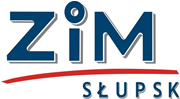 ZAMAWIAJĄCY:ZARZĄD INFRASTRUKTURY MIEJSKIEJ W SŁUPSKUul. Przemysłowa 73, 76-200 Słupsk,który działa w imieniu i na rzecz Miasta Słupsk,Plac Zwycięstwa 3, 76-200 Słupsk_____________________________________________________________________Numer postępowania nadany przez Zamawiającego:ZP3.261.11.2019SPECYFIKACJA ISTOTNYCH WARUNKÓW ZAMÓWIENIA(zwana dalej „SIWZ”)W POSTĘPOWANIU O UDZIELENIE ZAMÓWIENIA PUBLICZNEGO PROWADZONYMW TRYBIE PRZETARGU NIEOGRANICZONEGO NA WYKONANIE USŁUG PN.:„UTRZYMANIE CZYSTOŚCI, ZIMOWE UTRZYMANIE CIĄGÓW PIESZYCHORAZ PIELĘGNACJA TRAWNIKÓW NA TERENACH ADMINISTROWANYCHPRZEZ ZARZĄD INFRASTRUKTURY MIEJSKIEJ W SŁUPSKU”ZAŁĄCZNIKI:Załącznik nr 1 – Formularz „OFERTA” wraz z załącznikiem nr 1 „Wykaz doświadczenia Kierownika odpowiedzialnego za realizację zamówienia składany w celu oceny oferty w kryterium oceny ofert“Załącznik nr 2  - Ceny jednostkowe z podziałem na zadania odpowiednio: dla części pierwszej - załącznik nr 2a , dla części drugiej - załącznik nr 2b, dla części trzeciej – załącznik nr 2c, dla części czwartej  – załącznik nr 2d Załącznik nr 3  – Jednolity Europejski Dokument Zamówienia zwany w treści SIWZ także jako „jednolity dokument” lub JEDZZałącznik nr 4 – Oświadczenie Wykonawcy o braku wydania wobec niego prawomocnego wyroku sądu lub ostatecznej decyzji administracyjnej o zaleganiu z uiszczaniem podatków, opłat lub składek na ubezpieczenia społeczne lub zdrowotneZałącznik nr 5 – Oświadczenie Wykonawcy o braku orzeczenia wobec niego tytułem środka zapobiegawczego zakazu ubiegania się o zamówienia publiczneZałącznik nr 6 – Oświadczenie Wykonawcy o niezaleganiu z opłacaniem podatków i opłat lokalnych, o których mowa w ustawie z dnia 12 stycznia 1991 r. o podatkach i opłatach lokalnychZałącznik nr 7 Oświadczenie o przynależności lub braku przynależności do tej samej grupy kapitałowej, o której mowa 
w art. 24 ust. 1 pkt 23 ustawy PzpZałącznik nr 8 – Wykaz wykonanych lub wykonywanych usługZałącznik nr 9 – Wykaz narzędzi, wyposażenia zakładu i urządzeń technicznychZałącznik nr 10 – Wykaz osóbZałącznik nr 11 – Zobowiązanie do oddania do dyspozycji Wykonawcy niezbędnych zasobów na potrzeby realizacji zamówienia – jeżeli dotyczyZałącznik nr 12 – Wzór umowy (wraz ze wzorami harmonogramu płatności dotyczącymi odpowiednio każdej części)Załącznik nr 13 – Wyszczególnienie obiektów i ich obmiary odpowiednio: dla części pierwszej – załącznik nr 13a, dla części drugiej – załącznik nr 13b, dla części trzeciej – załącznik nr 13c, dla części czwartej – załącznik nr 13dZałącznik nr 14 - Oświadczenie o obowiązku informacyjnym wobec osób fizycznychNazwa oraz adres ZamawiającegoZarząd Infrastruktury Miejskiej w Słupsku, 76-200 Słupsk, ul. Przemysłowa 73,który  działa w imieniu i na rzecz Miasta Słupsk,Plac Zwycięstwa 3, 76-200 SłupskAdres strony internetowej Zamawiającego: http://www.zimslupsk.comNumer telefonu: +48 59 841 00 91e-mail: zamowienia@zimslupsk.comTryb udzielania zamówienia:Postępowanie o udzielenie niniejszego zamówienia publicznego na wykonanie usług pn. „Utrzymanie czystości, zimowe utrzymanie ciągów pieszych oraz pielęgnacja trawników na terenach administrowanych przez Zarząd Infrastruktury Miejskiej w Słupsku”, którego wartość szacunkowa przekracza kwoty określone w przepisach wydanych na podstawie art. 11 ust. 8 ustawy Prawo zamówień publicznych (t.j. Dz.U. z 2018 r. poz. 1986 z późn. zm.) prowadzone jest w trybie przetargu nieograniczonego.  Postępowanie o udzielenie niniejszego zamówienia oznaczone jest znakiem sprawy ZP3.261.11.2019. Zaleca się, aby Wykonawcy porozumiewając się z Zamawiającym powoływali się na ww. znak sprawy.Niniejsza SIWZ wraz ze wszystkimi załącznikami została udostępniona na dedykowanej stronie platformy zakupowej dla Wykonawców dla Zarządu Infrastruktury Miejskiej w Słupsku https://www.platformazakupowa.pl/pn/zimslupsk i pobierana jest samodzielnie przez Wykonawców.Na stronie internetowej wskazanej w pkt 2.3 Zamawiający będzie zamieszczał na bieżąco wszelkie informacje niezbędne do prawidłowego przeprowadzenia postępowania m. in. uzupełnienia, modyfikacje, wyjaśnienia, zmiany treści SIWZ i ogłoszenia o zamówieniu, treść odwołań dotyczących ogłoszenia o zamówieniu lub zapisów SIWZ. Wykonawca winien zapoznać się z treścią SIWZ i na bieżąco monitorować zawartość umieszczanych tam informacji. Za zapoznanie się z całością udostępnionych na stronie internetowej Zamawiającego dokumentów odpowiada wyłącznie Wykonawca.W sprawach nieuregulowanych niniejszą Specyfikacją Istotnych Warunków Zamówienia (SIWZ) stosuje się przepisy ustawy z dnia 29 stycznia 2004 r. Prawo zamówień publicznych (t.j. Dz.U. z 2018 r. poz. 1986 z późn. zm.), przepisy ustawy z dnia 14 grudnia 2012 r. o odpadach (t.j. Dz. U. z 2019 r., poz. 701, z późn. zm.), przepisy ustawy z dnia 13 września 1996 r. o utrzymaniu czystości i porządku w gminach (t.j. Dz. U. z 2018 r., poz. 1454, z późn. zm.), odpowiednie przepisy ustawy z dnia 23 kwietnia 1964 r. Kodeks cywilny (t. j. Dz. U. 2019 poz. 1145 z późn. zm),  rozporządzenie Parlamentu Europejskiego i Rady (UE) 2016/679 z dnia 27 kwietnia 2016 r. w sprawie ochrony osób fizycznych w związku z przetwarzaniem danych osobowych i w sprawie swobodnego przepływu takich danych oraz uchylenia dyrektywy 95/46/WE (RODO), ustawy o ochronie danych osobowych z dnia 10 maja 2018 r. oraz przepisów szczegółowych, rozporządzenie Ministra Rozwoju z dnia 26 lipca 2016 r. w sprawie rodzajów dokumentów, jakich może żądać zamawiający od wykonawcy w postępowaniu o udzielenie zamówienia oraz powołane w SIWZ.Zgodnie z art. 14 Ustawy do czynności podejmowanych przez Zamawiającego i Wykonawców w postępowaniu o udzielenie niniejszego zamówienia stosuje się przepisy ustawy z dnia 23 kwietnia  1964 r. – Kodeks cywilny (t. j. z 2019 r. poz. 1145 z późn. zm), jeżeli przepisy Ustawy nie stanowią inaczej.Postępowanie o udzielenie niniejszego zamówienia prowadzi się w języku polskim.Ilekroć w Specyfikacji Istotnych Warunków Zamówienia jest mowa o:Specyfikacji lub SIWZ – należy przez to rozumieć niniejszą Specyfikację Istotnych Warunków Zamówienia.Wykonawcy – należy przez to rozumieć osobę fizyczną, osobę prawną albo jednostkę organizacyjną nieposiadającą osobowości prawnej, która ubiega się o udzielenie zamówienia publicznego, złożyła ofertę lub zawarła umowę w sprawie zamówienia publicznego.Zamawiającym – należy przez to rozumieć Zarząd Infrastruktury Miejskiej w Słupsku, 76-200 Słupsk, ul. Przemysłowa 73, który działa w imieniu i na rzecz Miasta Słupsk, Plac Zwycięstwa 3, 76-200 Słupsk, reprezentowany przez Dyrektora.Umowie o podwykonawstwie – należy przez to rozumieć umowę w formie pisemnej o charakterze odpłatnym, której przedmiotem są usługi, dostawy lub roboty budowlane stanowiące część zamówienia publicznego, zawartą między wybranym przez Zamawiającego Wykonawcą a innym podmiotem (podwykonawcą), a w przypadku zamówień publicznych na roboty budowlane także między podwykonawcą a dalszym podwykonawcą lub między dalszymi podwykonawcami.Ustawie – należy przez to rozumieć ustawę z dnia 29 stycznia 2004 r. Prawo zamówień publicznych (t.j Dz.U. z 2018 r. poz. 1986 z późn. zm.).Cenie – należy przez to rozumieć cenę w rozumieniu art. 3 ust. 1 pkt 1 i ust. 2 ustawy z dnia 9 maja 2014 r. o informowaniu o cenach towarów i usług (t. j. Dz.U. z 2019 r. poz. 178).Opis przedmiotu zamówienia:Przedmiotem zamówienia jest świadczenie na rzecz Zamawiającego usług polegających na utrzymaniu czystości, zimowym utrzymaniu ciągów pieszych oraz pielęgnacji trawników na terenach administrowanych przez Zarząd Infrastruktury Miejskiej w Słupsku– z podziałem na cztery części (zadania).Zamawiający dopuszcza składanie ofert częściowych na następujące zadania:Zadanie nr 1 – utrzymanie czystości, zimowe utrzymanie ciągów pieszych oraz pielęgnacja trawników w strefie obejmującej tereny:Skwer im. Pierwszych Słupszczan (wraz z opaską przyuliczną) zlokalizowany pomiędzy ulicami Wojska Polskiego – Starzyńskiego – A. Łajming, skwer przy ul. Tuwima, skwer przy ul. Deotymy + teren przy pomniku O. Freundliha, Park im. J. Waldorffa zlokalizowany pomiędzy ulicami Jana Pawła II i Jagiełły, skwer im. Bł. B. Kostkowskiego zlokalizowany pomiędzy ulicami Jagiełły – Zamkowa – Jana Pawła II, Ogród Zamkowy zlokalizowany przy Zamku Książąt Pomorskich od strony ul. Zamkowej w kierunku ul. Jagiełły, skwer przy Alei Sienkiewicza, skwer zlokalizowany pomiędzy ul. Grodzką i Stary Rynek, plac zabaw i psi wybieg zlokalizowany przy ul. Konarskiego, parkingi i trawniki zlokalizowane przy ul. Kotarbińskiego i Małcużyńskiego; Skwer im. Polskiego Czerwonego Krzyża przy ul. Małcużyńskiego, Park Zachodni zlokalizowany pomiędzy ul. Szpilewskiego i Zaborowskiej, Park im. Witkacego zlokalizowany przy ul. 11-go listopada, utrzymanie chodników, ścieżek rowerowych: ul. Górna – schody, ul. Piłsudskiego – 2 ciągi schodów - skarpa pomiędzy ul. Gałczyńskiego a Piłsudskiego, ul. Niedziałkowskiego – chodnik na długości ogrodzenia SCOPIES; ul. Westerplatte – ul. Kalinowa – chodnik pomiędzy ulicami, ul. Niepodległości – ul. Zaborowskiej – chodniki pomiędzy SP 10 a liceum, ul. Norwida – chodnik za przedszkolem, ścieżka rowerowa Westerplatte – zlokalizowana od Castoramy do granic miasta, ul. Banacha – chodnik (pomiędzy budynkiem nr 7 a SP3), ul. Niepodległości – ul. Zaborowskiej – trawniki zlokalizowane pomiędzy SP 10 a liceum.Opis poszczególnych obiektów wraz z ich obmiarami oraz liczbą koszy na danym obiekcie określone są dla zadania nr 1 w załączniku nr 13a do SIWZ.Zadanie nr 2 – utrzymanie czystości, zimowe utrzymanie ciągów pieszych oraz pielęgnacja trawników w strefie obejmującej tereny:skarpa przy MDK znajdująca się nad rzeką Słupią pomiędzy Mostem Kowalskim a Miejskim Domem Kultury, skwer przy ul. Grodzkiej zlokalizowany przy Bibliotece Miejskiej, skwer przy Placu Broniewskiego zlokalizowany w ciągu ul. Wileńskiej na wysokości dworca PKS, plac zabaw zlokalizowany pomiędzy Czerwoną Torebką przy ul. Hubalczyków i Szkołą Podstawową nr 5 przy ul. Hubalczyków, Ogródek Jordanowski zlokalizowany pomiędzy ulicami Zygmunta Augusta i Banacha za Szkołą Podstawową nr 3, skwer przy ul. Wazów, Park Wschodni zlokalizowany pomiędzy ul. Hubalczyków i Aluchny Emelianow, skwer przy Placu Powstańców Warszawskich zlokalizowany pomiędzy ulicami Partyzantów i Szarych Szeregów;Opis poszczególnych obiektów wraz z ich obmiarami oraz liczbą koszy na danym obiekcie określone są dla zadania nr 2 w załączniku nr 13b do SIWZ.Zadanie nr 3 – utrzymanie czystości, zimowe utrzymanie ciągów pieszych oraz pielęgnacja trawników w strefie obejmującej tereny:Park Kultury i Wypoczynku zlokalizowany pomiędzy ulicami Zamkowa - Drewniana – Rybacka (wraz z kładkami na rzece Słupi), skwer przy ul. Słonecznej, Alejka Brzozowa zlokalizowana od strony ul. Nad Śluzami do sklepu Żaczek wraz z zieleńcem na Bulwarze przy rzece Słupi od ul. Nad Śluzami i ul. Wiejskiej (wraz z kładkami na rzece Słupi);Opis poszczególnych obiektów wraz z ich obmiarami oraz liczbą koszy na danym obiekcie określone są dla zadania nr 3 w załączniku nr 13c do SIWZ.Zadanie nr 4 – utrzymanie czystości, zimowe utrzymanie ciągów pieszych oraz pielęgnacja trawników w strefie obejmującej tereny:skarpa pomiędzy ogrodzeniem cmentarza komunalnego przy ul. Rabina dr. Maxa Josepha a ul. Obrońców Wybrzeża, skarpa przy ul. Kaszubskiej pomiędzy ulicami Obrońców Wybrzeża - Madalińskiego, ciąg spacerowy od ul. Kaszubskiej do ul. Kościuszki, skwer przy Stawku Łabędzim zlokalizowany pomiędzy ulicami Kościuszki i Zamiejską, Bulwar nad Słupią zlokalizowany od ul. Kilińskiego przez ul. Kowalską, wzdłuż ul. Francesco Nullo aż do ul. Mostnika (wraz z nawierzchnią z kostki brukowej po drugiej stronie muru), plac zabaw zlokalizowany przy ul. Strumykowej, plac zabaw zlokalizowany pomiędzy ul. Gdyńską i Awstrica;Opis poszczególnych obiektów wraz z ich obmiarami oraz liczbą koszy na danym obiekcie określone są dla zadania nr 4 w załączniku nr 13d do SIWZ.Oferty można składać w odniesieniu do jednej, dwóch, trzech lub czterech części zamówienia (zadań).Zakres przedmiotu zamówienia dla Zadania nr 1, Zadania nr 2, Zadania nr 3 i Zadania nr 4 obejmuje w szczególności:kody CPV: 77.31.30.00-7 Usługi utrzymania parków90.62.00.00-9 Usługi odśnieżaniaPrzedmiot zamówienia obejmuje:letnie utrzymanie terenów, polegające na:zamieceniu alejek utwardzonych, nieutwardzonych, nawierzchni parkingu i schodów wraz z usunięciem nieczystości luźnych (piasek, błoto, gruz, beton, padlina, trawy, liście, gałęzie, olej, papiery, opakowania z tworzyw sztucznych, „banery” i inne nieczystości oraz przeszkody zagrażające bezpieczeństwu ruchu pieszego):dla Zadania nr 1: 5 x w tygodniu w okresie od 1 grudnia do 30 kwietnia i od 1 października do 31 grudnia każdego roku obowiązywania umowy i 7 x w tygodniu w okresie od 1 maja do 30 września każdego roku obowiązywania umowyorazdla Zadania nr 2, Zadania nr 3 i Zadania nr 4: 4 x w tygodniu w okresie od 1 grudnia do 30 kwietnia i od 1 października do 31 grudnia każdego roku obowiązywania umowy i 7 x w tygodniu w okresie od 1 maja do 30 września każdego roku obowiązywania umowy,zimowe utrzymanie terenów, polegające na:oczyszczeniu schodów, alejek utwardzonych, nieutwardzonych, nawierzchni parkingu ze śniegu, lodu, błota, usunięciu ślizgawicy i gołoledzi,do kalkulacji należy przyjąć 60 dni śnieżnych,w przypadku, gdy nie będą występowały warunki zimowe tereny należy utrzymywać w krotnościach jak w okresie letnim na poszczególnych zadaniach;opróżnianie koszy parkowych wraz z rozłożeniem wewnątrz kosza worka foliowego:dla Zadania nr 1: 5 x w tygodniu w okresie od 1 grudnia do 30 kwietnia i od 1 października do 31 grudnia każdego roku obowiązywania umowy i 7 x w tygodniu w okresie od 1 maja do 30 września każdego roku obowiązywania umowy,orazdla Zadania nr 2, Zadania nr 3 i Zadania nr 4: 4 x w tygodniu w okresie od 1 grudnia do 30 kwietnia i od 1 października do 31 grudnia każdego roku obowiązywania umowy i 7 x w tygodniu w okresie od 1 maja do 30 września każdego roku obowiązywania umowy.Wymiana worków foliowych po każdorazowym opróżnieniu kosza;gracowanie alejek wraz z oczyszczeniem krawężników z chwastów i wywozem zanieczyszczeń do miejsca utylizacji - sześciokrotnie w ciągu okresu letniego dla każdego zadania, każdego roku obowiązywania umowy;koszenie trawników i łąk kwietnych wraz ze zgrabieniem i wywozem pokosu:Krotności wykonywania prac w poszczególnych zadaniach:dla Zadania nr 1: 10 x w okresie letnim w każdym roku trwania umowy i łąki kwietne 2 x w sezonie wegetacyjnym każdego roku trwania umowy,dla Zadania nr 2: 9 x w okresie letnim w każdym roku trwania umowy i łąki kwietne 2 x w sezonie wegetacyjnym każdego roku trwania umowy,  dla Zadania nr 3: 9 x w okresie letnim w każdym roku trwania umowy i łąki kwietne 2 x w sezonie wegetacyjnym każdego roku trwania umowy,dla Zadania nr 4: 9 x w okresie letnim w każdym roku trwania umowy;utrzymanie czystości na trawnikach, w skupinach krzewów, żywopłotach i różankach:usunięcie zanieczyszczeń (gruz, beton, padlina, trawy, liście, gałęzie, olej, niedopałki, szkło, papiery, opakowania z tworzyw sztucznych, „banery” i inne nieczystości oraz przeszkody zagrażające bezpieczeństwu ruchu pieszego):dla Zadania nr 1: 5 x w tygodniu w okresie od 1 grudnia do 30 kwietnia i od 1 października do 31 grudnia każdego roku obowiązywania umowy i 7 x w tygodniu w okresie od 1 maja do 30 września każdego roku obowiązywania umowyorazdla Zadania nr 2, Zadania nr 3 i Zadania nr 4:  4 x w tygodniu w okresie od 1 grudnia do 30 kwietnia i od 1 października do 31 grudnia każdego roku obowiązywania umowy i 7 x w tygodniu w okresie od 1 maja do 30 września każdego roku obowiązywania umowy;grabienie liści z trawników w tym skupin krzewów i różanek - prace należy wykonać  3 x (1 x wiosną w terminie do 30 kwietnia każdego roku obowiązywania umowy  i 2 x jesienią w terminie do 30 listopada każdego roku obowiązywania umowy);usuwanie reklam i ogłoszeń z drzew, słupów oświetleniowych, ławek, koszy i innych elementów małej architektury; do kalkulacji należy przyjąć usunięcie 10 sztuk reklam i ogłoszeń 2 x w miesiącu w ciągu całego okresu trwania umowy;				Obowiązki Wykonawcy (dotyczy wszystkich zadań):utrzymanie (oczyszczanie) alejek utwardzonych i nieutwardzonych, schodów, nawierzchni parkingu, przez cały rok z rozróżnieniem okresu letniego i okresu zimowego; za okres zimowy uważa się okres od 16 listopada do 15 kwietnia; pozostały okres traktowany jest jako okres letni. W czasie, gdy nie występują zimowe zjawiska pogodowe (m. in. gołoledź, pokrywa śnieżna, opady śniegu) Wykonawca zobowiązany jest do oczyszczania terenów z piasku, błota i innych zanieczyszczeń jak w okresie letnim,utrzymanie (oczyszczanie) terenów oznacza mechaniczne lub ręczne ich utrzymanie na obiektach powierzonych do utrzymania, tak, aby terenom powierzonym do utrzymania zapewnić należyty standard czystości i estetyki tj. usuwanie piasku, błota, gruzu, betonu, padliny, traw, liści, gałęzi, oleju, niedopałków, szkła, papierów, opakowań z tworzyw sztucznych, „banerów” i innych nieczystości oraz przeszkód zagrażających bezpieczeństwu ruchu pieszego (wizualny efekt czystej nawierzchni) wraz z załadunkiem i wywozem nieczystości na wysypisko,utrzymanie (oczyszczanie) musi być wykonane sprzętem do tego przeznaczonym, zgodnie z obowiązującą technologią oczyszczania miasta. Wymaga się sprzętu mechanicznego, którego całkowity ciężar nie przekracza 800 kg,mechaniczne utrzymanie (oczyszczanie) terenów nie może powodować utrudnień w ruchu drogowym lub skarg mieszkańców,utrzymanie (oczyszczanie) terenów należy również prowadzić w przypadku powstałych utrudnień spowodowanych np. parkowaniem samochodów,utrzymanie (oczyszczanie) terenów z martwych zwierząt winno następować niezwłocznie po wystąpieniu takiego faktu, postępując przy tym zgodnie z obowiązującymi przepisami w tym zakresie, m.in. po zgłoszeniu telefonicznym Zamawiającego lub innych służb do tego uprawnionych, np. Policji, Straży Miejskiej,zebrane nieczystości (odpady) należy przetransportować i przekazać do właściwych miejsc ich zagospodarowania zgodnie  z obowiązującymi w tym zakresie przepisami prawnymi,utrzymanie (oczyszczanie) alejek utwardzonych, nieutwardzonych, nawierzchni parkingu i schodów, opróżnianie koszy oraz usuwanie zanieczyszczeń z trawników powinno zakończyć się każdorazowo do godziny 7:00 w okresie letnim i do godziny 9:00 w okresie zimowym na każdej części,bezwzględnie zakazuje się podmiatania piasku po okresie zimowym, opadłych liści oraz wszelkich innych zanieczyszczeń na trawniki,opróżnianie koszy parkowych polega na zabraniu nieczystości z kosza i wokół niego,w celu ochrony kosza przed zabrudzeniem, wewnątrz kosza należy rozłożyć worek foliowy,podczas gracowania alejek (tzn. wycięcie darni i pełne odkrycie krawężnika oraz usuwanie darni pomiędzy płytkami chodnikowymi) dopuszcza się stosowanie herbicydów po uprzednim uzgodnieniu z Państwowym Powiatowym Inspektorem Sanitarnym; po uschnięciu porost należy usunąć,w przypadku wystąpienia opadów śniegu i śliskości zimowej Wykonawca ma obowiązek natychmiastowej reakcji i niezwłocznego przystąpienia do prac i wprowadzenia niezbędnej ilości sprzętu i osób potrzebnych do wykonania usługi,łagodzenie skutków śliskości zimowej powinno się odbywać poprzez posypywanie nawierzchni parkingu, alejek (utwardzonych, nieutwardzonych) i schodów wyłącznie piaskiem oraz poprzez odpłużanie śniegu,oczyszczanie schodów, alejek parkowych utwardzonych i nieutwardzonych, parkingu ze śniegu, lodu, błota oraz ślizgawicy i gołoledzi należy rozpocząć z chwilą wystąpienia opadów i zakończyć do 3 godzin po ustaniu opadów śniegu,należy zapewnić składowisko dla materiałów stosowanych do łagodzenia śliskości zimowej,po zakończeniu koszenia trawników w każdym dniu należy zamieść i uprzątnąć alejki, schody i jezdnie ze skoszonej trawy wraz z wywozem zanieczyszczeń (należy tak rozplanować prace, aby po zakończonym koszeniu bezwzględnie zamieść zabrudzone nawierzchnie),należy nawiązać współpracę ze stacją meteorologiczną prognozującą pogodę dla miasta Słupska,Wykonawca zobowiązany jest w okresie zimowym tj. od dnia 16 listopada do 15 kwietnia zapewnić stanowisko dyspozytorskie czynne całą dobę przez 7 dni w tygodniu z bezpośrednim kontaktem telefonicznym z Zamawiającym oraz Strażą Miejską i Policją – telefon alarmowy,doczyszczanie pozimowe z piasku należy wykonać w terminie do 15 dni po ustąpieniu warunków zimowych,Wykonawca w terminie do 20 dni, licząc od dnia zawarcia umowy będzie dysponował na terenie miasta Słupska lub w odległości nie większej niż 10 km od granic administracyjnych miasta Słupska (odległość mierzona według wskazania licznika samochodu) zapleczem technicznym zamkniętym o powierzchni zapewniającej właściwe przechowywanie materiałów, urządzeń i sprzętu niezbędnego do realizacji zamówienia, wyposażonym w środki łączności i przedstawi oświadczenie o dysponowaniu ww. zapleczem wraz ze wskazaniem dokładnego adresu; data złożenia Zamawiającemu oświadczenia zostanie uznana jako wywiązanie się z zobowiązania w tym zakresie,każdorazowo termin rozpoczęcia prac dot. koszenia, gracowania alejek i grabienia liści należy uzgodnić z osobą wyznaczoną przez Zamawiającego do kontroli wykonywanych prac,koszenie trawników wraz ze zgrabieniem i wywozem pokosu należy zakończyć na skwerach w ciągu 2 dni od rozpoczęcia prac na danym obiekcie, a w parkach w ciągu 4 dni od rozpoczęcia prac na danym obiekcie,w trakcie koszenia nie wolno zaśmiecać skupin krzewów skoszoną trawą; w przypadku zabrudzenia trawą skupiny (kory stanowiącej ściółkę) Wykonawca ma obowiązek doprowadzić ją do stanu pierwotnego,zgrabione liście należy wywieźć z obiektu w ciągu 2 dni od zakończenia grabienia; do czasu wywozu worki z liśćmi należy ustawić w najmniej widocznym miejscu na trawniku,  Wykonawca zobowiązany jest do wykonania prac będących przedmiotem zamówienia w zakresie pielęgnacji trawników zgodnie z terminami agrotechnicznymi i sztuką ogrodniczą,należy na bieżąco patrolować i kontrolować stan czystości na obsługiwanych terenach i przekazywać informacje Zamawiającemu. Należy także informować Zamawiającego o zauważonych nieprawidłowościach występujących na obiekcie takich jak: dewastacja urządzeń małej architektury, uszkodzenia drzew, kradzieże drzew, krzewów i elementów małej architektury,utrzymanie czystości zakłada oczyszczanie terenów zgodnie z przypisanymi krotnościami. Nie dopuszcza się zmniejszenia krotności oczyszczania w ciągu świąt i dni wolnych od pracy lub niesprzyjających warunków zewnętrznych (np. porywiste wiatry lub skutki wandalizmu),Wykonawca zapewni kompletne kierownictwo, siłę roboczą, materiały, sprzęt i inne urządzenia niezbędne do wykonania przedmiotu zamówienia,Wykonawca obowiązany jest codziennie zawiadamiać Zamawiającego o zakresie wykonywanych prac w danym dniu do godziny 8:00.zapewnienie kompletnego kierownictwa, siły roboczej, materiałów, sprzętu i innych urządzeń niezbędne do wykonania przedmiotu zamówienia,Wykonawca winien przed złożeniem faktury przedstawiać osobie wyznaczonej przez Zamawiającego do kontroli wykonywanych prac,na koniec miesiąca kalendarzowego wykaz zrealizowanych prac,Wykonawca będzie ponosił pełną odpowiedzialność za wszelkie szkody na osobie lub mieniu powstałe w wyniku niewykonania bądź nienależytego wykonywania zobowiązań wynikających z niniejszego zamówienia. Wykonawca będzie ponosił też odpowiedzialność za inne działania lub zaniechania pracowników świadczących niniejszą usługę i osób trzecich, którymi będzie posługiwał się w celu wykonania niniejszego zamówienia oraz będzie ponosił pełną odpowiedzialność za szkody i następstwa nieszczęśliwych wypadków dotyczące pracowników świadczących niniejszą usługę i osób trzecich, wynikające bezpośrednio z wykonywanych prac, spowodowane z winy Wykonawcy.Wykonawca musi posiadać przez cały okres obowiązywania zamówienia ubezpieczenie odpowiedzialności cywilnej w zakresie prowadzonej działalności gospodarczej, z sumą ubezpieczenia nie mniejszą niż:    50 000 PLN na część pierwszą, na jedno i wszystkie zdarzenia w okresie ubezpieczenia,50 000 PLN na część drugą, na jedno i wszystkie zdarzenia w okresie ubezpieczenia,100 000 PLN na część trzecią, na jedno i wszystkie zdarzenia w okresie ubezpieczenia,60 000 PLN na część czwartą, na jedno i wszystkie zdarzenia w okresie ubezpieczenia.Jeżeli Wykonawca będzie składał ofertę na kilka części, winien posiadać ubezpieczenie odpowiedzialności cywilnej na sumę ubezpieczenia, odpowiadającej łącznej wysokości kwot określonych dla poszczególnych części, na które składa ofertę. Wykonawca w terminie 7 dni licząc od dnia zawarcia umowy przedłoży Zamawiającemu dowód zawarcia umowy ubezpieczenia.pracownicy wykonujący prace w terenie muszą być wyposażeni w odzież roboczą, oznakowaną czytelną nazwą firmy,kontrolowanie oczyszczania terenów odbywać się będzie na bieżąco przez pracowników Zarządu Infrastruktury Miejskiej w Słupsku. W przypadku stwierdzenia w trakcie kontroli niewykonania lub nienależytego wykonania prac stanowiących przedmiot zamówienia, Zamawiający powiadomi w formie ustnej bądź pisemnej (dopuszczalny fax, e-mail) o powyższym Wykonawcę, o ile nie brał on udziału w kontroli i Wykonawca niezwłocznie, jednak nie później niż w ciągu 4 godzin wykona prace, których w ogóle nie wykonał, a zgodnie z zamówieniem powinien je wykonać lub zlikwiduje stwierdzone nieprawidłowości w pracach, które nienależycie wykonał,Wykonawca zobowiązany jest zapewnić jeden raz w tygodniu środek transportu wraz z kierowcą, z co najmniej dwoma miejscami do siedzenia dla przedstawicieli Zamawiającego w celu kontroli jakości wykonywanego przedmiotu zamówienia, odbioru prac. Koszty transportu obciążają Wykonawcę,w przypadku zniszczenia lub uszkodzenia w toku realizacji zamówienia urządzeń Wykonawca zobowiązany jest do ich naprawienia i doprowadzenia do stanu poprzedniego,organizacja prac podczas wykonywania przedmiotu zamówienia winna odpowiadać wymaganiom określonym w aktualnych przepisach dotyczących bezpieczeństwa i higieny pracy oraz musi zapewniać prawidłowe wykonanie usługi,Wykonawca zobowiązuje się do starannego, należytego i terminowego wykonania całości wymaganych prac i obowiązków w oparciu o przepisy prawne i normy obowiązujące w zakresie przedmiotu zamówienia.Wykonawca jest posiadaczem i wytwórcą odpadów powstających w związku z realizacją zamówienia. Na Wykonawcy ciążą obowiązki wynikające z ustawy z dnia 14 grudnia 2012 r. o odpadach (tekst jednolity: Dz. U. z 2019 r., poz. 701 z późn. zm.). Wobec powyższego utylizację powstałych odpadów należy przeprowadzić zgodnie z ww. ustawą i jej koszt uwzględnić w cenie oferty. Na wniosek Zamawiającego Wykonawca zobowiązany będzie do przedstawienia dokumentów potwierdzających zagospodarowanie odpadów zgodnie z obowiązującymi przepisami prawa w tym zakresie,Zamawiający wymaga zatrudnienia na podstawie umowy o pracę przez Wykonawcę lub podwykonawcę osób wykonujących w trakcie realizacji zamówienia czynności polegające na zbieraniu nieczystości luźnych z trawników, zamiataniu alejek oraz schodów dla Zadania nr 1, Zadania nr 2, Zadania nr 3 i Zadania nr 4. W trakcie realizacji zamówienia Zamawiający uprawniony jest do wykonywania czynności kontrolnych wobec Wykonawcy odnośnie spełniania przez Wykonawcę lub podwykonawcę wymogu zatrudnienia na podstawie umowy o pracę osób wykonujących wskazane w pkt. 3.5 SIWZ czynności. Zamawiający uprawniony jest w szczególności do:żądania oświadczeń i dokumentów w zakresie potwierdzenia spełniania ww. wymogów i dokonywania ich oceny,żądania wyjaśnień w przypadku wątpliwości w zakresie potwierdzenia spełniania ww. wymogów,przeprowadzenia kontroli na miejscu wykonywania świadczenia.W trakcie realizacji zamówienia na każde wezwanie Zamawiającego w wyznaczonym w tym wezwaniu terminie Wykonawca przedłoży Zamawiającemu wskazane poniżej dowody w celu potwierdzenia spełnienia wymogu zatrudnienia na podstawie umowy o pracę przez Wykonawcę lub podwykonawcę osób wykonujących wskazane w pkt 3.5 SIWZ czynności w trakcie zamówienia:oświadczenie wykonawcy lub podwykonawcy o zatrudnieniu na podstawie umowy o pracę osób wykonujących czynności, których dotyczy wezwanie Zamawiającego. Oświadczenie to powinno zawierać w szczególności: dokładne określenie podmiotu składającego oświadczenie, datę złożenia oświadczenia, wskazanie, że objęte wezwaniem czynności wykonują osoby zatrudnione na podstawie umowy o pracę wraz ze wskazaniem liczby tych osób, rodzaju umowy o pracę i wymiaru etatu oraz podpis osoby uprawnionej do złożenia oświadczenia w imieniu Wykonawcy lub podwykonawcy;poświadczoną za zgodność z oryginałem odpowiednio przez Wykonawcę lub podwykonawcę kopię umowy/umów o pracę osób wykonujących w trakcie realizacji zamówienia czynności, których dotyczy ww. oświadczenie Wykonawcy lub podwykonawcy (wraz z dokumentem regulującym zakres obowiązków, jeżeli został sporządzony). Kopia umowy/umów powinna zostać zanonimizowana w sposób zapewniający ochronę danych osobowych pracowników, zgodnie z przepisami ustawy z dnia 10 maja 2018 r. o ochronie danych osobowych (tj. w szczególności bez adresów, nr PESEL pracowników). Imię i nazwisko pracownika nie podlega anonimizacji. Informacje takie jak: data zawarcia umowy, rodzaj umowy o pracę i wymiar etatu powinny być możliwe do zidentyfikowania;zaświadczenie właściwego oddziału ZUS, potwierdzające opłacenie przez Wykonawcę lub podwykonawcę składek na ubezpieczenie społeczne i zdrowotne z tytułu zatrudnienia na podstawie umów o pracę za ostatni okres rozliczeniowy;poświadczoną za zgodność z oryginałem odpowiednio przez Wykonawcę lub podwykonawcę kopię dowodu potwierdzającego zgłoszenie pracownika przez pracodawcę do ubezpieczeń, zanonimizowaną w sposób zapewniający ochronę danych osobowych pracowników, zgodnie z przepisami ustawy z dnia 10 maja 2018 r. roku o ochronie danych osobowych. Imię i nazwisko pracownika nie podlega anonimizacji.Z tytułu niespełnienia przez Wykonawcę lub podwykonawcę wymogu zatrudnienia na podstawie umowy o pracę osób wykonujących wskazane w punkcie 3.5 SIWZ czynności Zamawiający przewiduje sankcję w postaci obowiązku zapłaty przez Wykonawcę kary umownej w wysokości określonej w istotnych postanowieniach umowy w sprawie zamówienia publicznego. Niezłożenie przez Wykonawcę w wyznaczonym przez Zamawiającego terminie żądanych przez Zamawiającego dowodów w celu potwierdzenia spełnienia przez Wykonawcę lub podwykonawcę wymogu zatrudnienia na podstawie umowy o pracę traktowane będzie jako niespełnienie przez Wykonawcę lub podwykonawcę wymogu zatrudnienia na podstawie umowy o pracę osób wykonujących wskazane w pkt 3.6 SIWZ czynności.W przypadku uzasadnionych wątpliwości co do przestrzegania prawa pracy przez Wykonawcę lub podwykonawcę, Zamawiający może zwrócić się o przeprowadzenie kontroli przez Państwową Inspekcję Pracy.Warunki realizacji przedmiotu zamówienia wskazano we wzorze Umowy stanowiącym Załącznik Nr 12 do SIWZ.Zamówienia częściowe i oferta wariantowa:Zamawiający dopuszcza możliwość składania ofert częściowych. Oferty można składać w odniesieniu do jednej lub dwóch lub trzech lub czterech części zamówienia (zadań).Zamawiający nie dopuszcza składania ofert wariantowych.Treść oferty musi odpowiadać treści Specyfikacji Istotnych Warunków Zamówienia.Informacja o przewidywanych zamówieniach, o których mowa w art. 67 ust. 1 pkt 6:Zamawiający nie przewiduje możliwości udzielenia zamówienia na podstawie art. 67 ust. 1 pkt. 6 ustawy.Termin wykonania zamówienia:Wymagany termin wykonania zamówienia:Dla Zadania nr 1, Zadania nr 2, Zadania nr 3, Zadania nr 4 - 36 miesięcy od dnia zawarcia umowy, jednak nie wcześniej niż od 1 grudnia 2019 r.Warunki udziału w postępowaniu:O udzielenie zamówienia mogą ubiegać się Wykonawcy, którzy nie podlegają wykluczeniu oraz spełniają określone przez Zamawiającego warunki udziału w postępowaniu.O udzielenie zamówienia mogą ubiegać się Wykonawcy, którzy spełniają warunki dotyczące:zdolności technicznej lub zawodowej w zakresie doświadczenia Wykonawcy:Zamawiający uzna ten warunek za spełniony, jeżeli Wykonawca wykaże, że wykonał w okresie ostatnich 3 lat przed upływem terminu składania ofert, a jeżeli okres prowadzenia działalności jest krótszy – w tym okresie, a w przypadku świadczeń okresowych lub ciągłych są wykonywane:W przypadku składania przez Wykonawcę oferty na jedną część:co najmniej jedną usługę obejmującą utrzymanie czystości alejek lub innych nawierzchni utwardzonych, nieutwardzonych (w tym zimowe utrzymanie) i koszenie trawników, o powierzchni łącznej alejek lub innych nawierzchni utwardzonych, nieutwardzonych i trawników nie mniejszej niż:25 000 m2 - w przypadku ubiegania się o udzielenie zamówienia na część pierwszą (Zadanie nr 1),45 000 m2 - w przypadku ubiegania się o udzielenie zamówienia na część drugą (Zadanie nr 2),74 000 m2 - w przypadku ubiegania się o udzielenie zamówienia na część trzecią (Zadanie nr 3),57 000 m2 - w przypadku ubiegania się o udzielenie zamówienia na część czwartą (Zadanie nr 4).lubco najmniej jedną usługę obejmującą utrzymanie czystości alejek lub innych nawierzchni utwardzonych, nieutwardzonych (w tym zimowe utrzymanie) i co najmniej jedną usługę obejmującą koszenie trawników, o powierzchniach nie mniejszych niż:7 000 m2 alejek lub innych nawierzchni utwardzonych, nieutwardzonych i  18 000 m2 trawników – w przypadku ubiegania się o udzielenie zamówienia na część pierwszą (Zadanie nr 1),8 000 m2 alejek lub innych nawierzchni utwardzonych, nieutwardzonych i 37 000 m2  trawników  –  w przypadku ubiegania się o udzielenie zamówienia na część drugą (Zadanie nr 2),14 000 m2 alejek lub innych nawierzchni utwardzonych, nieutwardzonych i 60 000 m2 trawników – w przypadku ubiegania się o udzielenie zamówienia na część trzecią (Zadanie nr 3),7 000 m2 alejek lub innych nawierzchni utwardzonych, nieutwardzonych i 50 000 m2 trawników  –  w przypadku ubiegania się o udzielenie zamówienia na część czwartą (Zadanie nr 4).W przypadku składania przez Wykonawcę oferty na dwie części, trzy części lub cztery części za spełnienie warunku Zamawiający uzna udokumentowanie wykonania, a w przypadku świadczeń okresowych lub ciągłych również wykonywania usług w okresie ostatnich 3 lat przed upływem terminu składania ofert, a jeżeli okres prowadzenia działalności jest krótszy – w tym okresie, co najmniej:jednej usługi obejmującej utrzymanie czystości alejek lub innych nawierzchni utwardzonych, nieutwardzonych (w tym zimowe utrzymanie) i koszenie trawników o powierzchni nie mniejszej niż suma powierzchni części wskazanych w punkcie 7.2 ppkt 1) lit a) do lit. d) SIWZ , na które Wykonawca składa ofertę, lubjednej usługi obejmującej utrzymanie czystości alejek lub innych nawierzchni utwardzonych, nieutwardzonych (w tym zimowe utrzymanie) i co najmniej jednej usługi obejmującej koszenie trawników, o powierzchniach nie mniejszych niż  suma powierzchni określonych oddzielnie dla alejek lub innych nawierzchni utwardzonych, nieutwardzonych i trawników dla poszczególnych części wskazanych w punkcie 7.2 ppkt 1) lit e) do lit. h) SIWZ, na które Wykonawca składa ofertę.zdolności technicznej lub zawodowej w zakresie potencjału technicznego:Za spełnienie warunku Zamawiający uzna udokumentowanie dysponowaniem co najmniej następującym potencjałem technicznym bez względu na to, czy Wykonawca będzie składał ofertę na jedną część, dwie części, trzy części lub cztery części:kosiarką wózkową - 5 szt.,kosiarką żyłkową - 5 szt.,zamiatarką chodnikową – 2 szt.,ciągnikiem z pługiem i rozrzutnikiem - 2 zestawy,ciągnikiem z przyczepą - 1 zestaw,samochodem dostawczym - 1 szt.;Zamawiający wymaga, aby Wykonawca dysponował ww. potencjałem technicznym przez cały okres realizacji zamówienia.zdolności technicznej lub zawodowej w zakresie potencjału kadrowego:W przypadku gdy  Wykonawca będzie składał ofertę na jedną część, dwie części, trzy części, lub cztery części  Zamawiający uzna warunek za spełniony, jeżeli Wykonawca udokumentuje dysponowanie jedną osobą, odpowiedzialną za realizację zamówienia na stanowisku Kierownika, posiadającą doświadczenie zawodowe w nadzorowaniu i/lub kierowaniu nad wykonaniem usługi i/lub usług polegającej/cych na utrzymaniu czystości wraz z zimowym utrzymaniem ciągów pieszych oraz pielęgnacją trawników łącznie przez minimum 12 miesięcy.Zamawiający wymaga, aby Wykonawca opisał doświadczenie Kierownika odpowiedzialnego za realizację zamówienia wymaganego w postępowaniu w taki sposób, żeby było możliwe wyliczenie wymaganego okresu doświadczenia w nadzorowaniu i/lub kierowaniu nad wykonaniem usługi i/lub usług poprzez podanie m. in.  dnia rozpoczęcia i dnia zakończenia kierowaniu i/lub nadzoru nad usługą i/lub usługami (w formacie: dzień-miesiąc-rok). Zamawiający informuje także, iż okres kierowania i/lub pełnienia nadzoru w tym samym czasie nad usługą i/lub usługami będzie liczony jako jeden okres doświadczenia oraz w przypadku braku podania dnia rozpoczęcia i zakończenia pełnienia funkcji skrajne miesiące nie będą wliczane do okresu doświadczenia. Wykonawca może wykazać jedną (tj. tą samą) osobę odpowiedzialną za realizację zamówienia na stanowisku Kierownika bez względu na to, na ile części składa ofertę. Zamawiający wymaga, aby Wykonawca dysponował ww. potencjałem kadrowym przez cały okres realizacji przedmiotu zamówienia. Przesłanki wykluczenia Wykonawców:Z postępowania o udzielenie zamówienia wyklucza się Wykonawcę, w stosunku do którego zachodzi którakolwiek z okoliczności, o których mowa w art. 24 ust. 1 pkt 12-23 ustawy Pzp.Dodatkowo Zamawiający wykluczy Wykonawcę, w stosunku do którego zachodzi okoliczność, o której mowa:w art. 24 ust. 5 pkt 1, tj. w stosunku do którego otwarto likwidację, w zatwierdzonym przez sąd układzie w postępowaniu restrukturyzacyjnym jest przewidziane zaspokojenie wierzycieli przez likwidację jego majątku lub sąd zarządził likwidację jego majątku w trybie art. 332 ust. 1 ustawy z dnia 15 maja 2015 r. - Prawo restrukturyzacyjne (t.j. Dz. U. z 2019 r. poz. 243 ze zm.) lub którego upadłość ogłoszono, z wyjątkiem Wykonawcy, który po ogłoszeniu upadłości zawarł układ zatwierdzony prawomocnym postanowieniem sądu, jeżeli układ nie przewiduje zaspokojenia wierzycieli przez likwidację majątku upadłego, chyba że sąd zarządził likwidację jego majątku w trybie art. 366 ust. 1 ustawy z dnia 28 lutego 2003 r. - Prawo upadłościowe (t.j Dz. U. z 2019 r. poz. 498 ze zm.).w art. 24 ust. 5 pkt 8 ustawy Pzp, tj. który naruszył obowiązki dotyczące płatności podatków, opłat lub składek na ubezpieczenia społeczne lub zdrowotne, co Zamawiający jest w stanie wykazać za pomocą stosownych środków dowodowych, z wyjątkiem przypadku, o którym mowa w art. 24 ust. 1 pkt 15 ustawy Pzp, chyba że Wykonawca dokonał płatności należnych podatków, opłat lub składek na ubezpieczenia społeczne lub zdrowotne wraz z odestami lub grzywnami lub zawarł wiążące porozumienie w sprawie spłaty tych należności.Wykluczenie Wykonawcy następuje zgodnie z art. 24 ust. 7 ustawy Pzp.Wykonawca, który podlega wykluczeniu na podstawie art. 24 ust. 1 pkt 13 i 14 oraz 16-20 ustawy Pzp, lub na podstawie art. 24 ust. 5 pkt 1 i 8 ustawy Pzp, może przedstawić dowody na to, że podjęte przez niego środki są wystarczające do wykazania jego rzetelności, w szczególności udowodnić naprawienie szkody wyrządzonej przestępstwem lub przestępstwem skarbowym, zadośćuczynienie pieniężne za doznaną krzywdę lub naprawianie szkody, wyczerpujące wyjaśnienie stanu faktycznego oraz współpracę z organami ścigania oraz podjęcie konkretnych środków technicznych, organizacyjnych i kadrowych, które są odpowiednie dla zapobiegania dalszym przestępstwom lub przestępstwom skarbowym lub nieprawidłowemu postępowaniu Wykonawcy. Regulacji, o której mowa w zdaniu pierwszym nie stosuje się, jeżeli wobec Wykonawcy, będącego podmiotem zbiorowym, orzeczono prawomocnym wyrokiem sądu zakaz ubiegania się o udzielenie zamówienia oraz nie upłynął określony w tym wyroku okres obowiązywania tego zakazu.Wykonawca nie podlega wykluczeniu, jeżeli Zamawiający, uwzględniając wagę i szczególne okoliczności czynu Wykonawcy, uzna za wystarczające dowody przedstawione na podstawie pkt. 8.4 SIWZ.W przypadkach, o których mowa w art. 24 ust. 1 pkt 19, przed wykluczeniem Wykonawcy, Zamawiający zapewni temu Wykonawcy możliwość udowodnienia, że jego udział w przygotowaniu postępowania o udzielenie zamówienia nie zakłóci konkurencji. Zamawiający wskazuje w protokole sposób zapewnienia konkurencji.Zamawiający może wykluczyć Wykonawcę na każdym etapie postępowania o udzielenie zamówienia.Wykaz oświadczeń lub dokumentów, potwierdzających spełnianie warunków udziału w postępowaniu oraz brak podstaw wykluczenia:Do oferty sporządzonej w oparciu o Formularz oferty, stanowiący Załącznik nr 1 do SIWZ należy dołączyć w formie pisemnej aktualne na dzień składania ofert:oświadczenie w formie jednolitego europejskiego dokumentu zamówienia (zwanego dalej 
w treści SIWZ „jednolitym dokumentem” lub „JEDZ”) sporządzone zgodnie ze wzorem standardowego formularza określonego w rozporządzeniu wykonawczym Komisji Europejskiej wydanym na podstawie art. 59 ust. 2 dyrektywy nr 2014/24/UE w sprawie zamówień publicznych, w zakresie wskazanym przez Zamawiającego w SIWZ zgodnie z załącznikiem nr 3 do SIWZ. Informacje zawarte w oświadczeniu będą stanowić wstępne potwierdzenie, że Wykonawca nie podlega wykluczeniu oraz spełnia warunki udziału w postępowaniu,w przypadku wspólnego ubiegania się o zamówienie przez Wykonawców, jednolity dokument składa każdy z Wykonawców wspólnie ubiegających się o zamówienie. Dokument ten potwierdza spełnianie warunków udziału w postępowaniu oraz brak podstaw wykluczenia w zakresie, w którym każdy z Wykonawców wykazuje spełnianie warunków udziału w postępowaniu oraz brak podstaw wykluczenia,Wykonawca, który powołuje się na zasoby innego(-ych) podmiotu(-ów), w celu wykazania braku istnienia wobec niego/nich podstaw wykluczenia oraz spełniania, w zakresie, w jakim powołuje się na jego/ich zasoby, warunków udziału w postępowaniu, składa także jednolite dokumenty dotyczące tego/tych podmiotów. Wykonawca do oferty musi dołączyć zobowiązanie innego(-ych) podmiotu(-ów) do oddania mu do dyspozycji niezbędnych zasobów na potrzeby realizacji zamówienia – sporządzone wg wzoru załącznik nr 11 do SIWZ,jeżeli Wykonawca działa przez pełnomocników do oferty należy dołączyć notarialnie poświadczoną kopię pełnomocnictwa lub pełnomocnictwo w oryginale, z którego wynikają zasady reprezentacji obowiązujące u danego Wykonawcy.Wykonawca w terminie do 3 dni od dnia zamieszczenia na stronie internetowej informacji, o której mowa w art. 86 ust. 5 ustawy Pzp, przekazuje Zamawiającemu za pośrednictwem formularza Wyślij wiadomość zamieszczonego na stronie https://platformazakupowa.pl/pn/zimslupsk oświadczenie o przynależności lub braku przynależności do tej samej grupy kapitałowej, o której mowa w art. 24 ust. 1 pkt 23 ustawy Pzp. Wraz ze złożeniem oświadczenia, Wykonawca może przedstawić dowody, że powiązania z innym Wykonawcą nie prowadzą do zakłócenia konkurencji w postępowaniu o udzielenie zamówienia. Propozycję treści oświadczenia stanowi Załącznik nr 7 do SIWZ.Wykonawca, którego oferta została najwyżej oceniona, na wezwanie Zamawiającego w wyznaczonym terminie nie krótszym niż 10 dni, składa aktualne na dzień złożenia oświadczeń lub dokumentów potwierdzających okoliczności, o których mowa w art. 25 ust. 1 w zakresie:potwierdzenia spełniania warunków udziału w postępowaniu:wykaz usług wykonanych, w okresie ostatnich 3 lat przed upływem składania ofert, a jeżeli okres prowadzenia działalności jest krótszy – w tym okresie, wraz z podaniem ich wartości, przedmiotu, dat wykonania i podmiotów, na rzecz których usługi zostały wykonane, zgodnie z treścią załącznika nr 8 do SIWZ, oraz załączeniem dowodów określających czy te usługi zostały wykonane należycie, przy czym dowodami, o których mowa, są referencje bądź inne dokumenty wystawione przez podmiot, na rzecz którego usługi były wykonywane, a jeżeli z uzasadnionej przyczyny o obiektywnym charakterze Wykonawca nie jest w stanie uzyskać tych dokumentów – oświadczenie Wykonawcy; w przypadku świadczeń okresowych lub ciągłych nadal wykonywanych referencje bądź inne dokumenty potwierdzające ich należyte wykonanie powinny być wydane nie wcześniej niż 3 miesiące przed upływem terminu składania ofert;wykaz narzędzi, wyposażenia zakładu lub urządzeń technicznych dostępnych Wykonawcy w celu wykonania zamówienia publicznego wraz z informacją o podstawie do dysponowania tymi zasobami, zgodnie z treścią załącznika nr 9 do SIWZ,wykaz osób, skierowanych przez Wykonawcę do realizacji zamówienia publicznego, w szczególności odpowiedzialnych za świadczenie usług, kontrolę jakości lub kierowanie robotami budowlanymi, wraz z informacjami na temat ich kwalifikacji zawodowych, uprawnień, doświadczenia i wykształcenia niezbędnych do wykonania zamówienia publicznego, a także zakresu wykonywanych przez nie czynności oraz informacją o podstawie do dysponowania tymi osobami, zgodnie z treścią załącznika nr 10 do SIWZ;potwierdzenia braku podstaw do wykluczenia Wykonawcy z udziału w postępowaniu:informacji z Krajowego Rejestru Karnego w zakresie określonym w art. 24 ust. 1 pkt 13, 14 i 21 ustawy Pzp, wystawionej nie wcześniej niż 6 miesięcy przed upływem terminu składania ofert,zaświadczenia właściwego naczelnika urzędu skarbowego potwierdzającego, że Wykonawca nie zalega z opłacaniem podatków, wystawionego nie wcześniej niż 3 miesiące przed upływem terminu składania ofert, lub innego dokumentu potwierdzającego, że Wykonawca zawarł porozumienie z właściwym organem podatkowym w sprawie spłat tych należności wraz z ewentualnymi odsetkami lub grzywnami, w szczególności uzyskał przewidziane prawem zwolnienie, odroczenie lub rozłożenie na raty zaległych płatności lub wstrzymanie w całości wykonania decyzji właściwego organu,zaświadczenia właściwej terenowej jednostki organizacyjnej Zakładu Ubezpieczeń Społecznych lub Kasy Rolniczego Ubezpieczenia Społecznego albo innego dokumentu potwierdzającego, że Wykonawca nie zalega z opłacaniem składek na ubezpieczenia społeczne lub zdrowotne, wystawionego nie wcześniej niż 3 miesiące przed upływem terminu składania ofert, lub innego dokumentu potwierdzającego, że Wykonawca zawarł porozumienie z właściwym organem w sprawie spłat tych należności wraz z ewentualnymi odsetkami lub grzywnami, w szczególności uzyskał przewidziane prawem zwolnienie, odroczenie lub rozłożenie na raty zaległych płatności lub wstrzymanie w całości wykonania decyzji właściwego organu,odpisu z właściwego rejestru lub z centralnej ewidencji i informacji o działalności gospodarczej, jeżeli odrębne przepisy wymagają wpisu do rejestru lub ewidencji, w celu potwierdzenia braku podstaw wykluczenia na podstawie art. 24 ust. 5 pkt 1 ustawy Pzp,oświadczenia Wykonawcy o braku wydania wobec niego prawomocnego wyroku sądu lub ostatecznej decyzji administracyjnej o zaleganiu z uiszczaniem podatków, opłat lub składek na ubezpieczenia społeczne lub zdrowotne albo – w przypadku wydania takiego wyroku lub decyzji – dokumentów potwierdzających dokonanie płatności tych należności wraz z ewentualnymi odsetkami lub grzywnami lub zawarcie wiążącego porozumienia w sprawie spłat tych należności, zgodnie z treścią załącznika nr 4 do SIWZ, oświadczenia Wykonawcy o braku orzeczenia wobec niego tytułem środka zapobiegawczego zakazu ubiegania się o zamówienie publiczne, zgodnie z treścią załącznika nr 5 do SIWZ,oświadczenia Wykonawcy o niezaleganiu z opłacaniem podatków i opłat lokalnych, o których mowa w ustawie z dnia 12 stycznia 1991 r. o podatkach i opłatach lokalnych (tekst jednolity: Dz. U. z 2018 r. poz. 1445, z późn. zm.), zgodnie z treścią załącznika nr 6 do SIWZ.Jeżeli wykaz, oświadczenia lub inne złożone przez wykonawcę dokumenty budzą wątpliwości Zamawiającego, może on zwrócić się bezpośrednio do właściwego podmiotu, na rzecz którego roboty budowlane były wykonane, o dodatkowe informacje lub dokumenty w tym zakresie.Jeżeli jest to niezbędne do zapewnienia odpowiedniego przebiegu postępowaniu o udzielenie zamówienia, Zamawiający może na każdym etapie postępowania wezwać wykonawców do złożenia wszystkich lub niektórych oświadczeń lub dokumentów potwierdzających, że nie podlegają wykluczeniu, spełniają warunki udziału w postępowaniu lub kryteria selekcji, a jeżeli zachodzą uzasadnione podstawy do uznania, że złożone uprzednio oświadczenia lub dokumenty nie są już aktualne, do złożenia aktualnych oświadczeń lub dokumentów.Zgodnie z art. 24aa ustawy Pzp Zamawiający może, w postępowaniu prowadzonym w trybie przetargu nieograniczonego, najpierw dokonać oceny ofert, a następnie zbadać, czy wykonawca, którego oferta została oceniona jako najkorzystniejsza, nie podlega wykluczeniu oraz spełnia warunki udziału w postępowaniu.Jeżeli Wykonawca ma siedzibę lub miejsce zamieszkania poza terytorium Rzeczypospolitej Polskiej, zamiast dokumentu, o którym mowa w pkt 9.3. ppkt 2a) SIWZ składa dokument lub dokumenty wystawione w kraju, w którym Wykonawca ma siedzibę lub miejsce zamieszkania, potwierdzające odpowiednio, że nie otwarto jego likwidacji ani nie ogłoszono upadłości, wystawione nie wcześniej niż 6 miesięcy przed upływem terminu składania ofert.Jeżeli w kraju, w którym Wykonawca ma siedzibę lub miejsce zamieszkania lub miejsce zamieszkania ma osoba, której dokument dotyczy, nie wydaje się dokumentów, o których mowa w pkt 9.10. SIWZ, zastępuje się je dokumentem zawierającym odpowiednio oświadczenie Wykonawcy, ze wskazaniem osoby albo osób uprawnionych do jego reprezentacji, lub oświadczenie osoby, której dokument miał dotyczyć, złożone przed notariuszem lub organem sądowym, administracyjnym albo organem samorządu zawodowego lub gospodarczego właściwym ze względu na siedzibę lub miejsce zamieszkania Wykonawcy lub miejsce zamieszkania tej osoby. Dokument powinien być wystawiony nie wcześniej niż 6 miesięcy przed upływem terminu składania ofert.W przypadku wątpliwości co do treści dokumentu złożonego przez Wykonawcę, Zamawiający może zwrócić się do właściwych organów kraju, w którym miejsce zamieszkania ma osoba, której dokument dotyczy, o udzielenie niezbędnych informacji dotyczących tego dokumentu.Wytyczne do sporządzenia Jednolitego Dokumentu (JEDZ)jednolity dokument obejmuje oświadczenie Wykonawcy stwierdzające, że wskazane przez Zamawiającego podstawy wykluczenia nie mają zastosowania lub, że określone przez Zamawiającego warunki udziału w postępowaniu są spełnione, a także zawiera inne istotne informacje wymagane przez Zamawiającego,jednolity dokument wypełnia i podpisuje kwalifikowanym podpisem elektronicznym Wykonawca, w przypadku Wykonawców wspólnie ubiegających się o zamówienie publiczne każdy z tych Wykonawców wypełnia i podpisuje kwalifikowanym podpisem elektronicznym odrębny jednolity dokument. Jednolity dokument ma potwierdzać spełnianie warunków udziału w postępowaniu, brak podstaw wykluczenia w zakresie, w którym każdy z Wykonawców wykazuje spełnianie warunków udziału w postępowaniu, brak podstaw wykluczenia,w przypadku, gdy Wykonawca powołuje się na zasoby innych podmiotów, zobowiązany jest przedłożyć wraz z ofertą wypełniony i podpisany kwalifikowanym podpisem elektronicznym przez każdy z podmiotów odrębny jednolity dokument,w odniesieniu do kryteriów kwalifikacji w Częsci IV JEDZ sekcja „alfa” Wykonawca powinien wypełnić ogólne oświadczenie dotyczące wszystkich kryteriów kwalifikacji,Zamawiający nie wymaga przedstawienia jednolitego dokumentu przez podwykonawców, na którego zasobach Wykonawca nie polega przy wykazywaniu spełniania warunków udziału w postępowaniu, przy wypełnianiu formularza jednolitego dokumentu Wykonawca może skorzystać z instrukcji jego wypełniania zamieszczonej przez Urząd Zamówień Publicznych na stronie internetowej pod adresem: https://www.uzp.gov.pl/data/assets/pdf_file/0015/32415/Jednolity-Europejski-Dokument-Zamowienia-instrukcja.pdf w wersji edytowalnej jednolity dokument stanowi załącznik nr 3 do niniejszej SIWZ a możliwości dotyczące sposobu sporządzenia jednolitego dokumentu przez Wykonawcę opisane zostały w punkcie 14 niniejszej SIWZ.Informacja dla Wykonawców polegających na zasobach innych podmiotów, na zasadach określonych w art. 22a ustawy Pzp oraz zamierzających powierzyć wykonanie części zamówienia podwykonawcom:Wykonawca może w celu potwierdzenia spełniania warunków udziału w postępowaniu, w stosownych sytuacjach oraz w odniesieniu do konkretnego zamówienia, lub jego części, polegać na zdolnościach technicznych lub zawodowych lub sytuacji finansowej lub ekonomicznej innych podmiotów, niezależnie od charakteru prawnego łączących go z nimi stosunków prawnych.Wykonawca, który polega na zdolnościach lub sytuacji innych podmiotów, musi udowodnić Zamawiającemu, że realizując zamówienie, będzie dysponował niezbędnymi zasobami tych podmiotów, w szczególności przedstawiając zobowiązanie tych podmiotów do oddania mu do dyspozycji niezbędnych zasobów na potrzeby realizacji zamówienia – Załącznik nr 11 do SIWZ.Zamawiający oceni, czy udostępniane wykonawcy przez inne podmioty zdolności techniczne lub zawodowe lub ich sytuacja finansowa lub ekonomiczna, pozwalają na wykazanie przez wykonawcę spełniania warunków udziału w postępowaniu oraz zbada, czy nie zachodzą wobec tego podmiotu podstawy wykluczenia, o których mowa w art. 24 ust. 1 pkt 13-22 oraz art. 24 ust. 5 pkt 1 i pkt 8 Ustawy.W odniesieniu do warunków dotyczących wykształcenia, kwalifikacji zawodowych lub doświadczenia, wykonawcy mogą polegać na zdolnościach innych podmiotów, jeżeli podmioty te realizują roboty budowlane lub usługi, do realizacji których te zdolności są wymagane.Zamawiający żąda od Wykonawcy, który polega na zdolnościach lub sytuacji innych podmiotów na zasadach określonych w art. 22a Ustawy, przedstawienia w odniesieniu do tych podmiotów dokumentów wymienionych w pkt 9.3 ppkt 2a) – g).Jeżeli zdolności techniczne lub zawodowe lub sytuacja ekonomiczna lub finansowa, podmiotu, o którym mowa w ppkt. 11.1 SIWZ nie potwierdzają spełnienia przez wykonawcę warunków udziału w postępowaniu lub zachodzą wobec tych podmiotów podstawy wykluczenia, Zamawiający żąda, aby wykonawca w terminie określonym przez Zamawiającego:zastąpił ten podmiot innym podmiotem lub podmiotami lubzobowiązał się do osobistego wykonania odpowiedniej części zamówienia, jeżeli wykaże zdolności techniczne lub zawodowe lub sytuację finansową lub ekonomiczną, o których mowa w ppkt. 11.1 SIWZ.W celu oceny, czy Wykonawca polegając na zdolnościach lub sytuacji innych podmiotów na zasadach określonych w art. 22a Ustawy, będzie dysponował niezbędnymi zasobami w stopniu umożliwiającym należyte wykonanie zamówienia publicznego oraz oceny, czy stosunek łączący Wykonawcę z tymi podmiotami gwarantuje rzeczywisty dostęp do ich zasobów, Zamawiający może żądać dokumentów, które określają w szczególności:zakres dostępnych Wykonawcy zasobów innego podmiotu,sposób wykorzystania zasobów innego podmiotu, przez Wykonawcę, przy wykonywaniu zamówienia publicznego,zakres i okres udziału innego podmiotu przy wykonywaniu zamówienia publicznego,czy podmiot, na zdolnościach którego Wykonawca polega w odniesieniu do warunków udziału w postępowaniu dotyczących wykształcenia, kwalifikacji zawodowych lub doświadczenia, zrealizuje roboty budowlane lub usługi, których wskazane zdolności dotyczą.Wykonawca, który powołuje się na zasoby innych podmiotów, w celu wykazania braku istnienia wobec nich podstaw wykluczenia oraz spełniania, w zakresie, w jakim powołuje się na ich zasoby, warunków udziału w postępowaniu, składa także jednolite dokumenty dotyczące tych podmiotów.Informacja dla wykonawców wspólnie ubiegających się o udzielenie zamówienia (spółki cywilne, konsorcja):W przypadku wykonawców wspólnie ubiegających się o udzielenie zamówienia, zgodnie z art. 23 ust. 2 ustawy Pzp, wykonawcy ustanawiają pełnomocnika do reprezentowania ich w postępowaniu o udzielenie zamówienia albo reprezentowania w postępowaniu i zawarcia umowy w sprawie zamówienia publicznego. W takim przypadku należy dołączyć pełnomocnictwo do reprezentowania wszystkich wykonawców wspólnie ubiegających się o udzielenie zamówienia.W przypadku wspólnego ubiegania się o zamówienie przez wykonawców, jednolity dokument składa każdy z wykonawców wspólnie ubiegających się o zamówienie. Dokumenty te potwierdzają spełnianie warunków udziału w postępowaniu oraz brak podstaw wykluczenia w zakresie, w którym każdy z wykonawców wykazuje spełnianie warunków udziału w postępowaniu oraz brak podstaw wykluczenia.W przypadku wspólnego ubiegania się o udzielenie zamówienia przez wykonawców oświadczenie o przynależności lub braku przynależności do tej samej grupy kapitałowej, o którym mowa w pkt. 9.2 SIWZ składa każdy z wykonawców.Jeżeli oferta wykonawców wspólnie ubiegających się o udzielenie zamówienia, została wybrana, Zamawiający żąda przed zawarciem umowy w sprawie zamówienia publicznego umowy regulującej współpracę tych wykonawców.Podwykonawstwo:Zgodnie z art. 36a ust. 1 ustawy Pzp Wykonawca może powierzyć wykonanie części zamówienia podwykonawcy.Zamawiający nie zastrzega obowiązku osobistego wykonania przez Wykonawcę kluczowych części zamówienia na usługi.Na podstawie art. 36b ust. 1 ustawy Pzp Zmawiający żąda wskazania przez Wykonawcę w ofercie części zamówienia, których wykonanie zamierza powierzyć podwykonawcom, i podania przez Wykonawcę firm podwykonawców.Na podstawie art. 36b ust. 1a, w przypadku zamówień na usługi, które mają być wykonane w miejscu podlegającym bezpośredniemu nadzorowi Zamawiającego, Zamawiający żąda, aby przed przystąpieniem do wykonania zamówienia Wykonawca, o ile są już znane, podał nazwy albo imiona i nazwiska oraz dane kontaktowe podwykonawców i osób do kontaktu z nimi, zaangażowanych w takie roboty budowlane lub usługi. Wykonawca zawiadamia Zamawiającego o wszelkich zmianach danych, o których mowa w zdaniu pierwszym, w trakcie realizacji zamówienia, a także przekazuje informacje na temat nowych podwykonawców, którym w późniejszym okresie zamierza powierzyć realizację usług.Jeżeli zmiana albo rezygnacja z podwykonawcy dotyczy podmiotu, na którego zasoby Wykonawca powoływał się, na zasadach określonych w art. 22a ust. 1 ustawy Pzp, w celu wykazania spełniania warunków udziału w postępowaniu lub kryteriów selekcji, Wykonawca jest zobowiązany wykazać Zamawiającemu, iż proponowany inny podwykonawca lub Wykonawca samodzielnie spełnia je w stopniu nie mniejszym niż podwykonawca, na którego zasoby wykonawca powoływał się w trakcie postępowania o udzielenie zamówienia.Informacje o sposobie porozumiewania się Zamawiającego z Wykonawcami oraz przekazywania oświadczeń lub dokumentów a także wskazanie osób uprawnionych do porozumiewania się z wykonawcami:Postępowanie o udzielenie zamówienia prowadzi się z zachowaniem formy pisemnej.Niniejsze postępowanie prowadzone jest w języku polskim.Komunikacja w postępowaniu w szczególności składanie dokumentów, oświadczeń, wniosków (innych niż wnioski o dopuszczenie do udziału w postępowaniu), zawiadomień, zapytań oraz przekazywanie informacji odbywa się elektronicznie za pośrednictwem dostępnej na stronie Zamawiającego Platformy zakupowej https://platformazakupowa.pl/pn/zimslupsk i formularza Wyślij wiadomość dostępnego na stronie dotyczącej danego postępowania.Forma złożenia dokumentówZamawiający dopuszcza, w szczególności następujący format przesyłanych danych: .pdf, .doc, .docx, .xml, .rtf, .xps, .odt .Powyższe jest zgodne z dopuszczonymi formatami danych zawartych w katalogu formatów wskazanych w załączniku nr 2 do rozporządzenia Rady Ministrów z dnia 12 kwietnia 2012 r. w sprawie Krajowych Ram Interoperacyjności, minimalnych wymagań dla rejestrów publicznych i wymiany informacji w postaci elektronicznej oraz minimalnych wymagań dla systemów teleinformatycznych,Wykonawca wypełnia JEDZ, tworząc dokument elektroniczny. Może korzystać z narzędzia ESPD lub innych dostępnych narzędzi lub oprogramowania, które umożliwiają wypełnienie JEDZ i utworzenie dokumentu elektronicznego, w szczególności w jednym z ww. formatów określonych w ppkt 1):w przypadku skorzystania z możliwości wypełnienia formularza jednolitego dokumentu przy wykorzystaniu narzędzia ESPD Wykonawca uzyska dostęp poprzez następującą stronę internetową: https://ec.europa.eu/growth/tools-databases/espd. W tym celu należy podjąć następujące kroki:ze strony internetowej Zamawiającego – Paltforma zakupowa https://platformazakupowa.pl/pn/zimslupsk, na której udostępniony został dokument SIWZ należy pobrać plik w formacie XML o nazwie „Jednolity dokument” i zapisać go na dysku twardym,wejść na stronę internetową https://ec.europa.eu/growth/tools-databases/espdwybrać odpowiednią wersję językową (język polski),wybrać opcję „Jestem Wykonawcą” (uwaga: powyższą opcję należy również zaznaczyć w przypadku, gdy formularz jednolitego dokumentu wypełnia podmiot, na którego zasoby Wykonawca się powołuje),zaimportować pobrany wcześniej plik,wypełnić formularz tworząc dokument elektroniczny w dostępnym, przez narzędzie ESPD, formacie pdf, xml, w przypadku nieskorzystania z możliwości wypełnienia formularza jednolitego dokumentu przy wykorzystaniu narzędzia ESPD dostępnego poprzez stronę internetową, Wykonawca wypełni wersję edytowalną jednolitego dokumentu (załącznik nr 3 do SIWZ) tworząc dokument elektroniczny  w jednym z  dopuszczonych formatów określonych  w ppkt 1) niniejszego punktu tj. pdf , .doc , .docx , .xml , .rtf , .xps , .odt po stworzeniu lub wygenerowaniu przez Wykonawcę dokumentu elektronicznego JEDZ, Wykonawca podpisuje ww. dokument kwalifikowanym podpisem elektronicznym, wystawionym przez dostawcę kwalifikowanej usługi zaufania, będącego podmiotem świadczącym usługi certyfikacyjne – podpis elektroniczny, spełniające wymogi bezpieczeństwa określone w ustawie z dnia 05 września 2016 r. o usługach zaufania oraz identyfikacji elektronicznej (Dz. U. z 2016 r., poz. 1579, z późn. zm.).Dokumenty elektroniczne, oświadczenia lub elektroniczne kopie dokumentów lub oświadczeń składane są przez Wykonawcę za pośrednictwem Formularza do komunikacji Wyślij wiadomość jako załączniki. Za datę wpływu oświadczeń, wniosków, zawiadomień oraz informacji przyjmuje się ich datę wczytania do sytemu.Sposób sporządzania dokumentów elektronicznych, oświadczeń lub elektronicznych kopii dokumentów lub oświadczeń musi być zgodny z wymaganiami określonymi w:Rozporządzeniu Prezesa Rady Ministrów z dnia 27 czerwca 2017 r. w sprawie użycia środków komunikacji elektronicznej w postępowaniu o udzielenie zamówienia publicznego oraz udostępniania i przechowywania dokumentów elektronicznych,Rozporządzeniu Ministra Rozwoju z dnia 26 lipca 2016 r. w sprawie rodzajów dokumentów, jakich może żądać Zamawiajacy od Wykonawcy w postępowaniu o udzielenie zamówienia,Rozporządzeniu Ministra Przedsiębiorczości i Technologii z dnia 16 października 2018 r. zmieniające rozporządzenie w sprawie rodzajów dokumentów, jakich może żądać Zamawiajacy od Wykonawcy w postępowaniu o udzielenie zamówienia,Rozporządzeniu Prezesa Rady Ministrów z dnia 17 października 2018 r. zmieniające roporządzenie w sprawie użycia środków komunikacji elektronicznej w postępowaniu o udzielenie zamówienia publicznego oraz udostępniania i przechowywania dokumentów elektronicznych.W sytuacjach awaryjnych np. w przypadku niedziałania platformazakupowa.pl Zamawiajacy może komunikować się z Wykonawcami za pomocą poczty elektronicznej zamowienia@zimslupsk.com.Dokumenty lub oświadczenia, o których mowa w rozporządzeniu w sprawie rodzajów dokumentów, jakich może żądać zamawiajacy od wykonawcy w postępowaniu o udzielenie zamówienia, składane są w oryginale w postaci dokumentu elektronicznego lub w elektronicznej kopii dokumentu lub oświadczenia poświadczonej za zgodność z oryginałem.Poświadczenia za zgodność z oryginałem dokonuje odpowiednio Wykonawca, podmiot, na którego zdolnościach lub sytuacji polega Wykonawca, wykonawcy wspólnie ubiegający się o udzielenie zamówienia publicznego albo podwykonawca, w zakresie dokumentów lub oświadczeń, które każdego z nich dotyczą.Poświadczenie za zgodność z oryginałem elektronicznej kopii dokumentu lub oświadczenia, o której mowa w pkt 14.8, następuje przy użyciu kwalifikowanego podpisu elektronicznego.Jeżeli oryginał dokumentu lub oświadczenia o którym mowa w art. 25 ust 1 Ustawy, lub inne dokumenty lub oświadczenia składane w postępowaniu o udzielenie zamówienia, nie zostały sporządzone w postaci dokumentu elektronicznego, Wykonawca może sporządzić i przekazać elektroniczną kopię posiadanego dokumentu lub oświadczenia. W przypadku przekazywania przez Wykonawcę elektronicznej kopii dokumentu lub oświadczenia, opatrzenie jej kwalifikowanym podpisem elektronicznym przez Wykonawcę albo odpowiednio przez podmiot, na którego zdolnościach lub sytuacji polega Wykonawca na zasadach określonych w art. 22a Ustawy, albo przez podwykonawcę jest równoznaczne z poświadczeniem elektronicznej kopii dokumentu lub oświadczenia za zgodność z oryginałem.W przypadku przekazywania przez Wykonawcę dokumentu elektronicznego w formacie poddającym dane kompresji, opatrzenie pliku zawierającego skompresowane dane kwalifikowanym podpisem elektronicznym jest równoznaczne z poświadczeniem przez Wykonawcę za zgodność z oryginałem wszystkich elektronicznych kopii dokumentów zawartych w tym pliku, z wyjątkiem kopii poświadczonych odpowiednio przez innego Wykonawcę ubiegającego się wspólnie z nim o udzielenie zamówienia, przez podmiot, na którego zdolnościach lub sytuacji polega Wykonawca, albo przez podwykonawcę.Zamawiający może żądać przedstawienia oryginału lub notarialnie poświadczonej kopii dokumentów lub oświadczeń o których mowa w rozporządzeniu w sprawie rodzajów dokumentów, jakich może żądać zamawiajacy od wykonawcy w postępowaniu o udzielenie zamówienia, wyłącznie wtedy, gdy złożona kopia jest nieczytelna lub budzi wątpliwości co do jej prawdziwości.Dokumenty lub oświadczenia, o których mowa w rozporządzeniu, sporządzone w języku obcym są składane wraz z tłumaczeniem na język polski.Wyjaśnienia treści SIWZ:Wykonawca może zwrócić się do Zamawiającego o wyjaśnienie treści SIWZ. Zamawiający jest obowiązany udzielić wyjaśnień niezwłocznie, jednak nie później niż na 6 dni przed upływem terminu składania ofert, pod warunkiem, że wniosek o wyjaśnienie treści specyfikacji istotnych warunków zamówienia wpłynął do Zamawiającego nie później niż do końca dnia, w którym upływa połowa wyznaczonego terminu składania ofert,jeżeli wniosek o wyjaśnienie treści specyfikacji istotnych warunków zamówienia wpłynął po upływie terminu składania wniosku, o którym mowa w ppkt. 1 lub dotyczy udzielonych wyjaśnień, Zamawiający może udzielić wyjaśnień albo pozostawić wniosek bez rozpoznania,przedłużenie terminu składania ofert nie wpływa na bieg terminu składania wniosku, o którym mowa w ppkt. 1,treść zapytań wraz z wyjaśnieniami Zamawiający przekazuje Wykonawcom, którym przekazał SIWZ, bez ujawniania źródła zapytania oraz zamieszcza na stronie internetowej, na której zamieszczono SIWZ – Platforma zakupowa https://platformazakupowa.pl/pn/zimslupsk,w uzasadnionych przypadkach Zamawiający może w każdym czasie przed upływem terminu składania ofert zmienić treść specyfikacji istotnych warunków zamówienia. Dokonaną w ten sposób zmianę Zamawiający udostępnia na stronie internetowej, na której zamieszczono SIWZ – Platforma zakupowa https://platformazakupowa.pl/pn/zimslupsk,Wykonawcy związani są wszelkimi zmianami i wyjaśnieniami do specyfikacji istotnych warunków zamówienia zamieszczonymi na stronie internetowej Zamawiającego. W związku z powyższym Zamawiający zaleca bieżące monitorowanie strony internetowej, na której zamieszczono SIWZ – Platforma zakupowa https://platformazakupowa.pl/pn/zimslupsk w celu zapoznania się z ewentualnymi odpowiedziami na zapytania do SIWZ bądź wyjaśnieniami SIWZ lub wprowadzonymi zmianami do SIWZ.Osoby uprawnione do porozumiewania się z Wykonawcami:w zakresie przedmiotu zamówienia - p. Magdalena Klimczak – Kierownik Działu Zieleni i Lasów ZIM w Słupsku,w zakresie procedury zamówień publicznych:p. Emanuela Sowińska - Kierownik Działu Zamówień Publicznych ZIM w Słupsku,p. Ludmiła Wiczkowska – Specjalista Działu Zamówień Publicznych ZIM w Słupsku.Tel. 59/ 841 00 91, e-mail: zamowienia@zimslupsk.com Wymagania dotyczące wadium:Wykonawca przystępujący do przetargu jest zobowiązany wnieść wadium w wysokości:Dla Zadania nr 1 – 5.500,00 zł (pięć tysięcy pięćset złotych 00/100),Dla Zadania nr 2 – 3.100,00 zł (trzy tysiące sto złotych 00/100),Dla Zadania nr 3 – 5.500,00 zł (pięć tysięcy pięćset złotych 00/100),Dla Zadania nr 4 – 4.000,00 zł (cztery tysiące złotych 00/100).Wadium wnosi się przed upływem terminu składania ofert. Wadium musi obejmować cały okres związania ofertą.Wadium może być wniesione w jednej lub kilku następujących formach:pieniądzu,poręczeniach bankowych, lub poręczeniach spółdzielczej kasy oszczędnościowo-kredytowej, z tym że poręczenie kasy jest zawsze poręczeniem bankowym,gwarancjach bankowych,gwarancjach ubezpieczeniowych,poręczeniach udzielanych przez podmioty, o których mowa w art. 6b ust. 5 pkt 2 ustawy z dnia 9 listopada 2000 r. o utworzeniu Polskiej Agencji Rozwoju Przedsiębiorczości (t.j. Dz.U. z 2019 r. poz.310 z późn. zm.).Wadium w formie pieniężnej należy wnieść przelewem na rachunek bankowy Zamawiającego nr 39 1140 1153 0000 2179 2400 1003.Wadium wniesione w pieniądzu Zamawiający przechowuje na rachunku bankowym.W przypadku wadium wniesionego w formie innej niż pieniężna – oryginał dokumentu wniesienia wadium (tj. opatrzonego kwalifikowanym podpisem elektronicznym osób upoważnionych do jego wystawienia) należy złożyć w formie elektronicznej wraz z ofertą.Wadium wniesione w formie innej niż pieniądz musi obejmować odpowiedzialność za wszystkie przypadki powodujące utratę wadium przez Wykonawcę określone w art. 46 ust. 4a i 5 ustawy Pzp.Z treści gwarancji musi wynikać bezwarunkowe i na każde żądanie zgłoszone przez Zamawiającego w terminie związania ofertą, zobowiązanie Gwaranta do wypłaty Zamawiającemu pełnej kwoty wadium w okolicznościach określonych w art. 46 ust. 4a i ust. 5 ustawy Pzp.Wadium należy wnieść przed upływem terminu składania ofert, przy czym wadium wniesione w pieniądzu za pomocą przelewu bankowego Zamawiający będzie uważał za skuteczne tylko wówczas, gdy bank prowadzący rachunek Zamawiającego potwierdzi, że otrzymał taki przelew przed upływem terminu składania ofert.Zamawiający zwraca wadium wszystkim Wykonawcom niezwłocznie po wyborze oferty najkorzystniejszej lub unieważnieniu postępowania, z wyjątkiem Wykonawcy, którego oferta została wybrana jako najkorzystniejsza, z zastrzeżeniem zawartym w art. 46 ust. 4a Ustawy.Wykonawcy, którego oferta została wybrana jako najkorzystniejsza, Zamawiający zwraca wadium niezwłocznie po zawarciu umowy w sprawie zmówienia publicznego. Zamawiający zwraca niezwłocznie wadium na wniosek Wykonawcy, który wycofał ofertę przed upływem terminu składania ofert.Zamawiający żąda ponownego wniesienia wadium przez Wykonawcę, któremu zwrócono wadium na podstawie pkt. 15.10 SIWZ jeżeli w wyniku rozstrzygnięcia odwołania jego oferta została wybrana jako najkorzystniejsza. Wykonawca wnosi wadium w terminie określonym przez Zamawiającego.Jeżeli wadium wniesiono w pieniądzu, Zamawiający zwraca je wraz z odsetkami wynikającymi z umowy rachunku bankowego, na którym było ono przechowywane, pomniejszone o koszty prowadzenia rachunku bankowego oraz prowizji bankowej za przelew pieniędzy na rachunek bankowy wskazany przez Wykonawcę.Zgodnie z art. 46 ust. 4a Ustawy Zamawiający zatrzymuje wadium wraz z odsetkami, jeżeli Wykonawca w odpowiedzi na wezwanie, o którym mowa w art. 26 ust. 3 i 3a Ustawy, z przyczyn leżących po jego stronie, nie złożył oświadczeń lub dokumentów potwierdzających okoliczności, o których mowa w art. 25 ust. 1 Ustawy, oświadczenia, o którym mowa w art. 25a ust. 1 ustawy Pzp, pełnomocnictw lub nie wyraził zgody na poprawienie omyłki, o której mowa w art. 87 ust. 2 pkt 3, co spowodowało brak możliwości wybrania oferty złożonej przez Wykonawcę jako najkorzystniejszej. Zgodnie z art. 46 ust. 5 Ustawy Zamawiający zatrzymuje wadium wraz z odsetkami, jeżeli Wykonawca, którego oferta została wybrana:odmówił podpisania umowy w sprawie zamówienia publicznego na warunkach określonych w ofercie,nie wniósł wymaganego zabezpieczenia należytego wykonania umowy,zawarcie umowy w sprawie zamówienia publicznego stało się niemożliwe z przyczyn leżących po stronie Wykonawcy.Termin związania ofertą:Wykonawca pozostaje związany ofertą przez okres 60 dni. Bieg terminu rozpoczyna się wraz z upływem terminu składania ofert.W przypadku wniesienia odwołania po upływie terminu składania ofert bieg terminu związania ofertą ulega zawieszeniu do czasu ogłoszenia orzeczenia przez Krajową Izbę Odwoławczą.Wykonawca samodzielnie lub na wniosek Zamawiającego może przedłużyć termin związania ofertą, z tym, że Zamawiający może tylko raz, co najmniej 3 dni przed upływem terminu związania ofertą zwrócić się do Wykonawców o wyrażenie zgody o przedłużenie terminu na oznaczony okres, nie dłuższy jednak niż 60 dni.Odmowa wyrażenia zgody, o której mowa w pkt. 16.3 SIWZ nie powoduje utraty wadium.Przedłużenie terminu związania ofertą jest dopuszczalne tylko z jednoczesnym przedłużeniem okresu ważności wadium, albo jeżeli nie jest to możliwe, z wniesieniem nowego wadium na przedłużony okres związania ofertą. Jeżeli przedłużenie terminu związania ofertą dokonywane jest po wyborze oferty najkorzystniejszej, obowiązek wniesienia nowego wadium lub jego przedłużenia dotyczy jedynie Wykonawcy, którego oferta została wybrana jako najkorzystniejsza.Opis sposobu przygotowania oferty:Każdy Wykonawca może złożyć tylko jedną ofertę obejmującą realizację przedmiotu zamówienia. Treść oferty musi odpowiadać treści specyfikacji istotnych warunków zamówienia.Ofertę należy sporządzić wg Formularza „OFERTA” (załącznik nr 1 do SIWZ) oraz załączyć wymagane oświadczenia i dokumenty:formularz (-e) cenowy(-e) stanowiący(-e) odpowiednio dla części pierwszej załącznik nr 2a do SIWZ, dla części drugiej załącznik nr 2b do SIWZ, dla części trzeciej załącznik nr 2c do SIWZ, dla części czwartej załącznik nr 2d do SIWZ Ceny jednostkowe z podziałem na zadania oświadczenie Wykonawcy złożone do postępowania w formie jednolitego dokumentu stanowiące załącznik nr 3 do SIWZ,w przypadku wadium wniesionego w formie innej niż pieniężna - oryginał dokumentu wniesienia wadium (tj. opatrzonego kwalifikowanym podpisem elektronicznym osób upoważnionych do jego wystawienia) należy złożyć w formie elektronicznej wraz z ofertą,zobowiązanie innego podmiotu do oddania Wykonawcy do dyspozycji niezbędnych zasobów na potrzeby realizacji zamówienia stanowiące załącznik nr 11 do SIWZ - w przypadku polegania Wykonawcy na zdolnościach lub sytuacji innych podmiotów,w przypadku podpisania oferty przez pełnomocnika, pełnomocnictwo, z którego treści będzie wynikać zakres udzielonego umocowania. Dodatkowo, w przypadku oferty składanej przez konsorcjum, do oferty powinno zostać załączone pełnomocnictwo dla osoby uprawnionej do reprezentowania członków konsorcjum w trakcie postępowania,w przypadku ubiegania się Wykonawcy o punkty w kryterium Doświadczenie Kierownika odpowiedzialnego za realizację zamówienia - Wykaz doświadczenia Kierownika odpowiedzialnego za realizację zamówienia składany w celu oceny oferty w kryterium oceny ofert, stanowiący załącznik nr 1 do Formularza OFERTA.Instrukcja złożenia oferty:Wykonawca składa ofertę za pośrednictwem Formularza składania oferty dostępnego na https://platformazakupowa.pl/pn/zimslupsk w konkretnym postępowaniu w sprawie udzielenia zamówienia,wymagania techniczne i organizacyjne związane  z wykorzystaniem Platformy zostały opisane w Regulaminie korzystania z platformy  https://platformazakupowa.pl/pn/zimslupsk w zakładce REGULAMIN,wszelkie informacje stanowiące tajemnicę przedsiębiorstwa w rozumieniu ustawy z dnia 16 kwietnia 1993 r. o zwalczaniu nieuczciwej konkurencji, które Wykonawca zastrzeże jako tajemnicę przedsiębiorstwa, powinny zostać załączone w osobnym miejscu w kroku 1 składania oferty przeznaczonym na zamieszczenie tajemnicy przedsiębiorstwa,zaleca się, aby każdy dokument zawierający tajemnicę przedsiębiorstwa został zamieszczony w odrębnym pliku,do oferty należy dołączyć wszystkie niezbędne dokumenty, w tym Jednolity Europejski Dokument Zamówienia w postaci elektronicznej,po wypełnieniu Formularza składania oferty i załadowaniu wszystkich wymaganych załączników należy kliknąć przycisk Przejdź do podsumowania,oferta składana elektronicznie musi zostać podpisana elektronicznym kwalifikowanym podpisem. W procesie składania oferty na platformie taki podpis Wykonawca może złożyć bezpośrednio na dokumencie przesłanym do systemu (opcja rekomendowana przez platformazakupowa.pl) oraz dodatkowo dla całego pakietu dokumentów w kroku 2 Formularza składania oferty (po kliknięciu w przycisk Przejdź do podsumowania) z wyjątkiem kopii poświadczonych odpowiednio przez Wykonawcę ubiegającego się wspólnie z nim o udzielenie zamówienia, przez podmiot, na którego zdolnościach lub sytuacji polega Wykonawca, albo przez podwykonawcę, które to dokumenty muszą zostać podpisane indywidualnie,w związku z różnymi opiniami nt. tego, czy podpis złożony na całej paczce dokumentów (skompresowanym pliku) jest zgodny z obowiązującym prawem, zalecamy stosowanie ścieżki opisanej poniżej i podpisanie każdego załączonego pliku osobno, w szczególności wskazanych w art. 10a ust. 5 ustawy Pzp, gdzie zaznaczono, iż oferty, wnioski o dopuszczenie do udziału w postępowaniu oraz oświadczenie, o którym mowa w art. 25a ustawy Pzp, w tym Jednolity Dokument, sporządza się, pod rygorem nieważności, w postaci elektronicznej i opatruje się kwalifikowanym podpisem elektronicznym,ścieżka dla złożenia podpisu kwalifikowanego na każdym dokumencie osobno:pobierz wszystkie pliki dołączone do postępowania na swój komputer,wypełnij pliki na swoim komputerze, a następnie podpisz pliki, które zamierzasz dołączyć do oferty kwalifikowanym podpisem elektronicznym,dołącz wszystkie podpisane pliki do Formularza składania oferty na platformazakupowa.pl,kliknij w przycisk Przejdź do podsumwania,następnie w drugim kroku składania oferty należy sprawdzić poprawność złożonej oferty oraz załączonych plików,do celów kontrolnych możesz opcjonalnie sprawdzić ważność i poprawność swojego elektronicznego podpisu i w tym celu:pobrać plik w formacie XML,po wgraniu XML system dokona wstępnej analizy i wyświetli informację, o tym, czy plik XML został podpisany prawidłowo,uzyskaną informację należy traktować jako weryfikację pomocniczą, gdyż to Zamawiajający przeprowadzi proces badania ofert w postępowaniu,przyczyny błędnej walidacji elektronicznego podpisu kwalifikowanego podczas jego weryfikacji mogą być następujące:brak podpisu na dokumencie XML,podpis kwalifikowany utracił ważność,niewłaściwy format podpisu,użycie podpisu niekwalifikowanego,zmodyfikowano plik XML,załączenie przez Wykonawcę niewłaściwego pliku XML,niezależnie od wyświetlonego komunikatu możesz kliknąć przycisk Złóż ofertę, aby zakończyć etap składania oferty,następnie system zaszyfruje ofertę, tak by ta była niedostępna dla Zamawiającego do terminu otwarcia ofert,ostatnim krokiem jest wyświetlenie się komunikatu i przesłanie wiadomości email z platformazakupowa.pl z informacją na temat złożonej oferty W celach odwoławczych z uwagi na zaszyfrowanie oferty na platformazakupowa.pl Wykonawca winien przechowywać kopię swojej oferty wraz z pobranym plikiem XML na swoim komputerze.Wykonawca może przed upływem terminu do składania ofert wycofać ofertę za pośrednictwem Formularza składania oferty.Z uwagi na to, że oferta Wykonawcy jest zaszyfrowana nie można jej edytować. Przez zmianę oferty rozumie się złożenie nowej oferty i wycofanie poprzedniej, jednak należy to zrobić przed upływem terminu zakończenia składania ofert w postępowaniu.Złożenie nowej oferty i wycofanie poprzedniej w postępowaniu, w którym Zamawiający dopuszcza złożenie tylko jednej oferty przed upływem terminu zakończenia składania ofert w postępowaniu powoduje wycofanie oferty uprzednio złożonej.Jeżeli Wykonawca składający ofertę jest zautoryzowany (zalogowany), to wycofanie oferty następuje od razu po złożeniu nowej oferty.Jeżeli oferta składana jest przez nieautoryzowanego Wykonawcę (niezalogowany lub nieposiadający konta) to wycofanie oferty musi być przez niego potwierdzone:przez kliknięcie w link wysłany w wiadomości email, który musi być zgodny z adresem email podanym podczas pierwotnego składania oferty lubzalogowanie i kliknięcie w przycisk Potwierdź ofertę.Potwierdzeniem wycofania oferty w przypadku pkt 17.9 ppkt 1 jest data potwierdzenia akcji przez kliknięcie w przycisk Wycofaj ofertę.Wycofanie oferty możliwe jest do zakończenia terminu składania ofert w postępowaniu.Wycofanie złożonej oferty powoduje, że Zamawiajacy nie będzie miał możliwości zapoznania się z nią po upływie terminu zakończenia składania ofert w postępowaniu.Wykonawca po upływie terminu składania ofert nie może dokonać zmiany złożonej oferty.Oferta powinna być podpisana przez osobę upoważnioną do reprezentowania Wykonawcy, zgodnie z formą reprezentacji Wykonawcy określoną w rejestrze lub innym dokumencie, właściwym dla danej formy organizacyjnej Wykonawcy albo przez upełnomocnionego przedstawiciela Wykonawcy.Wykonawcy ponoszą wszelkie koszty własne związane z przygotowaniem i złożeniem ofert niezależnie od wyniku postępowania. Zamawiający w żadnym przypadku nie odpowiada za koszty poniesione przez Wykonawców w związku z przygotowaniem i złożeniem oferty. Wykonawcy zobowiązują się nie podnosić jakichkolwiek roszczeń z tego tytułu względem Zmawiającego, z zastrzeżeniem art. 93 ust. 4 ustawy Pzp. Składanie ofert przez www.platformazakupowa.pl jest dla Wykonawców całkowicie bezpłatne.Zamawiający wymaga, aby treść oferty była jednoznaczna i nie przedstawiała propozycji alternatywnych.Oferta (załącznik nr 1 do SIWZ) oraz pozostałe oświadczenia i dokumenty, dla których Zamawiający określił wzory w formie formularzy i zamieścił je w SIWZ, powinny być sporządzone zgodnie z tymi wzorami, co do treści oraz opisu kolumn i wierszy.Oferty podmiotów zagranicznych oraz wszystkie dokumenty sporządzone w języku obcym muszą być złożone wraz z tłumaczeniem na język polski. Zamawiający uzna wersję polskojęzyczną oferty jako wersję wiążącą.Wartości pieniężne określone w walutach obcych wykazane we wszystkich dokumentach, dowodach składanych przez Wykonawcę w ofercie winny być przeliczone na PLN wg kursu średniego ogłoszonego przez NBP na dzień, w którym ogłoszenie o zamówieniu zostało opublikowane w Dzienniku Urzędowym Unii Europejskiej.W przypadku kiedy wartości pieniężne zostaną wykazane przez Wykonawcę w innej walucie niż PLN,   Zamawiający dokona przeliczenia tych wartości na PLN wg kursu średniego ogłoszonego przez NBP na dzień, w którym ogłoszenie o zamówieniu zostało opublikowane w Dzienniku Urzędowym Unii Europejskiej.Wykonawca składa ofertę na własny koszt i ryzyko tzn. ponosi wszelkie konsekwencje oraz koszty związane z przygotowaniem i złożeniem oferty.Oferta jest jawna, z wyjątkiem informacji stanowiących tajemnicę przedsiębiorstwa w rozumieniu przepisów o zwalczaniu nieuczciwej konkurencji, jeżeli Wykonawca nie później niż w terminie składania ofert, zastrzegł, że nie mogą być one udostępnione oraz wykazał, iż zastrzeżone informacje stanowią tajemnicę przedsiębiorstwa.Wymagania techniczne i organizacyjne:wymagania techniczne i organizacyjne zostały opisane w Regulaminie platformazakupowa.pl występuje limit objętości plików lub spakowanego katalogu (załączników) w zakresie całej wiadomości do 1 GB przy maksymalnej ilości 20 plików lub spakowanych katalogów,przy dużych plikach kluczowe jest łącze internetowe i dostępna przepustowość łącza po stronie serwera platformazakupowa.pl oraz użytkownika,składając ofertę zaleca się zaplanowanie złożenia jej z wyprzedzeniem, aby zdążyć w terminie przewidzianym na jej złożenie w przypadku siły wyższej, jak np. awaria platformazakupowa.pl, awaria Internetu, problemy techniczne związane z brakiem np. aktualnej przeglądarki, itp.W przypadku pytań dotyczących funkcjonowania i obsługi technicznej platformy, prosimy o skorzystanie z pomocy Centrum Wsparcia Klienta, które udziela wszelkich informacji, rejestracji czy innych aspektów technicznych platformy, dostępnego pod nr tel 22 101 02 02, adresem email: cwk@platformazakupowa.pl.Obowiązki wynikające z RODO:Wykonawca ubiegając się o udzielenie niniejszego zamówienia publicznego jest zobowiązany do wypełnienia wszystkich obowiązków formalno-prawnych związanych z udziałem w postępowaniu. Do obowiązków tych należą m.in. obowiązki wynikające z RODO, w szczególności obowiązek informacyjny przewidziany w art. 13 RODO względem osób fizycznych, których dane osobowe dotyczą, i od których dane te Wykonawca bezpośrednio pozyskał. Jednakże obowiązek informacyjny wynikający z art. 13 RODO nie będzie miał zastosowania, gdy i w zakresie, w jakim osoba fizyczna, której dane dotyczą, dysponuje już tymi informacjami (vide: art. 13 ust. 4 RODO),Ponadto Wykonawca będzie musiał wypełnić obowiązek informacyjny wynikający z art. 14 RODO względem osób fizycznych, których dane przekazuje Zamawiającemu, i których dane pośrednio pozyskał, chyba że ma zastosowanie co najmniej jedno z wyłączeń, o których mowa w art. 14 ust. 5 RODO. W celu zapewnienia, że Wykonawca wypełnił ww. obowiązki informacyjne oraz ochrony prawnie uzasadnionych interesów osoby trzeciej, której dane zostały przekazane w związku z udziałem Wykonawcy w postępowaniu zobowiązuje się  Wykonawcę do złożenia w postępowaniu o udzielenie zamówienia publicznego oświadczenia o wypełnieniu przez niego obowiązków informacyjnych przewidzianych w art. 13 lub art. 14 RODO wg oświadczenia o treści wskazanej w Formularzu OFERTA (załącznik nr 1 do SIWZ).Miejsce oraz termin składania i otwarcia ofert:Oferty powinny być złożone za pośrednictwem platformy zakupowej https://platformazakupowa.pl/pn/zimslupsk w terminie do dnia 05 września 2019 r. do godz. 10:00.Otwarcie złożonych ofert nastąpi w dniu 05 września 2019 r. o godz. 10:05 w siedzibie Zarządu Infrastruktury Miejskiej w Słupsku, ul. Przemysłowa 73 za pośrednictwem platformy zakupowej.W przypadku wniesienia odwołania wobec treści ogłoszenia o zamówieniu lub postanowień SIWZ, Zamawiający może przedłużyć termin składania ofert.Otwarcie dokonywane jest na platformie poprzez odszyfrowanie i otwarcie ofert.Otwarcie ofert jest jawne.Bezpośrednio przed otwarciem ofert Zamawiający poda kwotę, jaką zamierza przeznaczyć na sfinansowanie zamówienia.Podczas otwarcia ofert Zamawiający poda nazwy (firmy) oraz adresy Wykonawców, a także     informacje dotyczące ceny, terminu wykonania zamówienia, okresu gwarancji i warunków płatności zawartych w ofertach.Niezwłocznie po otwarciu ofert Zamawiający zamieści na stronie internetowej https://platformazakupowa.pl/pn/zimslupsk informacje dotyczące:kwoty, jaką zamierza przeznaczyć na sfinansowanie zamówienia,firm oraz adresów Wykonawców, którzy złożyli oferty w terminie,ceny, terminu wykonania zamówienia, okresu gwarancji i warunków płatności zawartych w ofertach.Opis sposobu obliczenia ceny:Wykonawca zobowiązany jest do przedstawienia w formularzu „OFERTA” (załącznik nr 1 do SIWZ) ceny ze wskazaniem wartości netto, kwoty podatku od towarów i usług VAT oraz wartości brutto, obejmującej zakres zamówienia odpowiednio dla części, na którą/które część(-ci) Wykonawca składa ofertę. Cena musi zawierać wszystkie koszty niezbędne do realizacji przedmiotu zamówienia.Dla każdej części, na które będzie składana oferta, Wykonawca ustali na podstawie kalkulacji własnej ceny jednostkowe netto za elementy prac wyszczególnione w załączniku nr 2 do SIWZ (ceny jednostkowe odpowiednio dla części – nr 2a, 2b, 2c, 2d).Ryczałtową wartość netto dla części pierwszej, drugiej, trzeciej i czwartej na które będzie składana oferta, Wykonawca określi na podstawie cen jednostkowych netto przemnożonych przez ilość jednostek i krotności określonych w załączniku nr 2 do SIWZ (ceny jednostkowe odpowiednio dla części – nr 2a, 2b, 2c, 2d).  Wykonawca wyliczoną w sposób określony w pkt 20.3 niniejszego rozdziału wartość netto dla każdej części  na które będzie składał ofertę przeniesie do tabeli zawartej w formularzu „OFERTA” stanowiącym załącznik nr 1 do SIWZ i doliczy podatek od towarów i usług VAT w wysokości 8 %, określając jednocześnie wartość brutto części.Wypełniony FORMULARZ CENOWY stanowiący Załącznik nr 2 do SIWZ, dla każdej części, na które Wykonawca będzie składał ofertę należy dołączyć do oferty (ceny jednostkowe odpowiednio dla poszczególnych części  – nr 2a, 2b, 2c, 2d).Załącznik nr 2 do SIWZ, dla każdej części, na które Wykonawca  będzie składał ofertę zostanie załączony do umowy jako załącznik nr 1 (odpowiednio dla części - nr 1a, 1b, 1c, 1d) i będzie stanowił jej integralną część.Wykonawca znając zakres prac i cel ich wykonania ma obowiązek uwzględnić w cenie oferty wszystkie elementy, których pokrycie jest konieczne do wypełnienia umówionych prac stanowiących przedmiot zamówienia, odpowiednio części, na które Wykonawca będzie składał ofertę.W wyniku nieuwzględnienia okoliczności, które mogą wpłynąć na cenę oferty, wszelkie skutki finansowe błędów przy obliczaniu ceny poniesie Wykonawca, od którego wymagane jest bardzo szczegółowe zapoznanie się z przedmiotem zamówienia, a także sprawdzenie warunków wykonania zamówienia i skalkulowanie ceny oferty z należytą starannością.Przy zawarciu umowy w sprawie niniejszego zamówienia, miesięczne kwoty (kalendarzowe) netto zostaną określone w harmonogramie płatności zgodnie z załącznikiem nr 10 do SIWZ (odpowiednio dla poszczególnych części nr 10a, 10b, 10c, 10d), z uwzględnieniem ryczałtowej wartości netto części za wykonanie planowanego zakresu prac w danym miesiącu kalendarzowym.Powyższy harmonogram płatności jako załącznik nr 2 (odpowiednio dla części - nr 2a, 2b, 2c, 2d) do umowy będzie stanowił jej integralną część.Wykonawca nie może sam wprowadzać zmian treści SIWZ. W przypadku jakichkolwiek wątpliwości Wykonawca, przed terminem określonym w punkcie 14.16 SIWZ, winien zwrócić się do Zamawiającego z zapytaniem.Wszystkie wartości oraz ostateczne ceny oferty należy liczyć zgodnie z polskim systemem płatniczym do drugiego miejsca po przecinku. Rozliczenia między Zamawiającym a Wykonawcą będą prowadzone w złotym polskim.Jeżeli złożona zostanie oferta, której wybór prowadziłby do powstania u Zamawiającego obowiązku podatkowego zgodnie z przepisami o podatku od towarów i usług, Zamawiający  w celu oceny takiej oferty dolicza do przedstawionej w niej ceny podatek od towarów i usług, który miałby obowiązek rozliczyć zgodnie z tymi przepisami. Wykonawca, składając ofertę, informuje Zamawiającego, czy wybór oferty będzie prowadzić do powstania u Zamawiającego obowiązku podatkowego, wskazując nazwę (rodzaj) towaru lub usługi, których dostawa lub świadczenie będzie prowadzić do jego powstania, oraz wskazując ich wartość bez kwoty podatku.Waluta oferty oraz waluta rozliczeń związanych z realizacją niniejszego zamówienia publicznego:Wszelkie rozliczenia i płatności pomiędzy Zamawiającym a Wykonawcami dokonywane będą w walucie polskiej PLN. Zamawiający nie dopuszcza rozliczeń w żadnej obcej walucie.Opis kryteriów, którymi Zamawiający będzie się kierował przy wyborze oferty wraz z podaniem znaczenia tych kryteriów oraz sposobu oceny ofert dla wszystkich części:Przy wyborze oferty w każdej części, Zamawiający będzie się kierował następującymi kryteriami oceny ofert: Kryterium 1: Cena oferty Co– waga punktowa 60 Kryterium 2: Doświadczenie Kierownika odpowiedzialnego za realizację zamówienia D - waga punktowa 40 Ocenie w oparciu o ww. kryteria oceny ofert poddawane są wyłącznie oferty niepodlegające odrzuceniu. W trakcie oceny ofert, kolejno ocenianym ofertom, zostaną przyznane punkty wg poniższego wzoru:P = Co + DSuma punktów (P) stanowi sumę punktów w kryterium „Cena oferty” Co i w kryterium „Doświadczenie Kierownika odpowiedzialnego za realizację zamówienia” D Za najkorzystniejszą zostanie uznana oferta, która nie podlega odrzuceniu i uzyskała najwyższą liczbę punktów (P), będącą sumą punktów przyznanych w poszczególnych kryteriach dla danej części oddzielnie: P = Co + D.Kryterium Co „Cena oferty” – dotyczy wszystkich części (zadań)Do oceny ofert każdej części oddzielnie będzie brana cena brutto za wykonanie przedmiotu zamówienia tej części wskazana przez Wykonawcę w formularzu „OFERTA” (załącznik nr 1 do SIWZ),Zamawiający przy wyborze ofert kierować się będzie kryterium najniższej ceny,W trakcie oceny ofert, kolejno ocenianym ofertom, zostaną przyznane punkty w kryterium „Cena” wg poniższego wzoru:                                                              Najniższa oferowana cena brutto spośród wszystkich ofertCo „Cena oferty”=   ----------------------------------------------------------------------------------- x 60                                                            Cena brutto oferowana badanej ofertyKryterium D „Doświadczenie Kierownika odpowiedzialnego za realizację zamówienia” – dotyczy wszystkich części (zadań)Do oceny ofert będzie brane doświadczenie Kierownika odpowiedzialnego za realizację zamówienia, wskazanego w punkcie 7.2 ppkt 3) SIWZ (osoby wskazanej dla spełniania warunku udziału w postępowaniu) na podstawie posiadanego doświadczenia z lat ubiegłych w nadzorowaniu i/lub kierowaniu nad wykonaniem usługi i/lub usług polegającej/cych na utrzymaniu czystości wraz z zimowym utrzymaniem ciągów pieszych oraz pielęgnacją trawników, wykazanego przez Wykonawcę w formularzu „OFERTA“, stanowiącym załącznik nr 1 do SIWZ.Ocena przeprowadzona będzie na podstawie Dokumentu sporządzonego według załącznika nr 1 do formularza OFERTA „Wykaz doświadczenia Kierownika odpowiedzialnego za realizację zamówienia składany w celu oceny oferty w kryterium oceny ofert“.Zamawiający przy wyborze ofert kierować się będzie kryterium najdłuższego doświadczenia Kierownika odpowiedzialnego za realizację zamówienia,Zamawiający przyzna największą liczbę punktów tj. 40 punktów ofercie, która zaoferuje pięcioletnie (tj. 60-cio miesięczne) i dłuższe doświadczenie Kierownika odpowiedzialnego za realizację zamówienia.Zgodnie ze SIWZ wymagane minimalne doświadczenie Kierownika odpowiedzialnego za realizację zamówienia wynosi 12 miesięcy.Jeżeli Wykonawca oferuje doświadczenie dłuższe niż minimalne doświadczenie wymagane w SIWZ, doświadczenie winno być oferowane w pełnych miesiącach,W przypadku zaoferowania przez Wykonawcę doświadczenia minimalnego Kierownika, wynoszącego 12 miesięcy, ofercie zostanie przyznane 0 (zero) punktów,W przypadku zaoferowania przez Wykonawcę doświadczenia dłuższego niż 60 miesięcy, do wyliczenia punktów w kryterium dla ofert złożonych w postępowaniu zostanie przyjęte doświadczenie maksymalne 60 miesięcy.W przypadku zaoferowania przez Wykonawcę doświadczenia Kierownika wynoszącego 13 miesięcy i dłuższego (w pełnych miesiącach), punkty w niniejszym kryterium zostaną przyznane następująco:                                                                                                                                   Doświadczenie w ofercie ocenianejD „Doświadczenie Kierownika”=   --------------------------------------------------------------------------------------- x 40                                                                    Najdłuższe doświadczenie spośród wszystkich ocenianych ofert,jednak nie dłuższe niż 60 miesięcyNiezłożenie Wykazu, o którym mowa w pkt 22.5 ppkt 2) SIWZ skutkować będzie przyznaniem 0 (zera) punktów w tym kryterium.Zamawiający informuje, że załącznik nr 1 do formularza OFERTA „Wykaz doświadczenia Kierownika odpowiedzialnego za realizację zamówienia składany w celu oceny oferty w kryterium oceny ofert“ nie stanowi dokumentu składanego w celu potwierdzenia warunków, o których mowa w punkcie 7.2 ppkt 3) SIWZ. Doświadczenie wykazane przez Wykonawcę w niniejszym Wykazie winno być spójne z doświadczeniem wykazanym w Załączniku nr 10 do SIWZ „Wykaz osób (Potencjał kadrowy)”, składanym wyłącznie na wezwanie Zamawiającego.Przepis art. 87 ust. 1 ustawy Pzp może mieć zastosowanie jedynie w zakresie wyjaśnienia treści złożonych ofert. W następstwie czynności złożenia wyjaśnień Wykonawca nie może uzupełniać załącznika nr 1 do formularza OFERTA „Wykaz doświadczenia Kierownika odpowiedzialnego za realizację zamówienia składany w celu oceny oferty w kryterium oceny ofert“ o dodatkowe okresy doświadczenia nieujęte w Wykazie lub dokonywać ich zmiany.W toku oceny ofert Zamawiający zastosuje zaokrąglenie wyników z dokładnością do dwóch miejsc po przecinku.Zamawiający nie przewiduje wyboru najkorzystniejszej oferty z zastosowaniem aukcji elektronicznej.W toku badania i oceny ofert Zamawiający może żądać od Wykonawców wyjaśnień dotyczących treści złożonych ofert. Niedopuszczalne jest prowadzenie między Zamawiającym a Wykonawcą negocjacji dotyczących złożonej oferty oraz, z zastrzeżeniem pkt 22.7 SIWZ, dokonywanie jakichkolwiek zmian w jej treści.Zamawiający poprawia w ofercie:oczywiste omyłki pisarskie,oczywiste omyłki rachunkowe z uwzględnieniem konsekwencji rachunkowych dokonywanych poprawek,inne omyłki polegające na niezgodności oferty ze specyfikacją istotnych warunków zamówienia, niepowodujące istotnych zmian w treści ofertyniezwłocznie zawiadamiając o tym Wykonawcę, którego oferta została poprawiona.Informacje o formalnościach, jakie powinny zostać dopełnione po wyborze oferty w celu zawarcia umowy w sprawie zamówienia publicznego:Zamawiający informuje niezwłocznie wszystkich Wykonawców o:wyborze najkorzystniejszej oferty, podając nazwę albo imię i nazwisko, siedzibę albo miejsce zamieszkania i adres, jeżeli jest miejscem wykonywania działalności wykonawcy, którego ofertę wybrano, oraz nazwy albo imiona i nazwiska, siedziby albo miejsca zamieszkania i adresy, jeżeli są miejscami wykonywania działalności wykonawców, którzy złożyli oferty, a także punktację przyznaną ofertom w każdym kryterium oceny ofert i łączną punktację,Wykonawcach, którzy zostali wykluczeni,Wykonawcach, których oferty zostały odrzucone, powodach odrzucenia oferty, a w przypadkach, o których mowa w art. 89 ust. 4 i 5 ustawy Pzp, braku równoważności lub braku spełniania wymagań dotyczących wydajności lub funkcjonalności,unieważnieniu postępowaniapodając uzasadnienie faktyczne i prawne.W przypadkach, o których mowa w art. 24 ust. 8, informacja o której mowa w pkt. 23.1 ppkt 2) SIWZ, zawiera wyjaśnienie powodów, dla których dowody przedstawione przez wykonawcę, Zamawiający uznał za niewystarczające.Zamawiający udostępnia informacje, o których mowa w pkt. 23.1 ppkt 1) i 4) SIWZ, na stronie internetowej https://platformazakupowa.pl/pn/zimslupskZamawiający może nie ujawniać informacji, o których mowa w pkt. 23.1 SIWZ, jeżeli ich ujawnienie byłoby sprzeczne z ważnym interesem publicznym.Jeżeli zostanie wybrana oferta wykonawców wspólnie ubiegających się o udzielenie zamówienia, przed zawarciem umowy w sprawie zamówienia publicznego, wymaga się przedstawienia umowy regulującej współpracę wykonawców.Z Wykonawcą, którego oferta zostanie wybrana jako najkorzystniejsza do realizacji zamówienia zostanie zawarta umowa, której wzór stanowi załącznik nr 12 do SIWZ. Miejsce i termin zawarcia umowy zostanie wyznaczony przez Zamawiającego. W przypadku, gdy Wykonawca nie wypełni wymagań formalnych zawartych w treści niniejszej SIWZ dotyczących zawarcia umowy, Zamawiający wyznaczy dodatkowy/ostateczny termin. Gdy Wykonawca na ponowne wezwanie nie wypełni wymagań formalnych, Zamawiający uzna, że Wykonawca uchyla się od zawarcia umowy. W takim wypadku będą miały zastosowanie przepisy:możliwość zastosowania art. 94 ust. 3 ustawy Pzp (wybór kolejnej oferty),obowiązek zastosowania art. 46 ust. 5 ustawy Pzp (zatrzymanie wadium).Zamawiający zawiera umowę w sprawie zamówienia publicznego, z zastrzeżeniem art. 183 ustawy Pzp, w terminie nie krótszym niż 10 dni od dnia przesłania zawiadomienia o wyborze najkorzystniejszej oferty, jeżeli zawiadomienie to zostało przesłane przy użyciu środków komunikacji elektronicznej, albo 15 dni – j+eżeli zostało przesłane w inny sposób.Zamawiający może zawrzeć umowę w sprawie zamówienia publicznego przed upływem terminów, o których mowa w pkt. 23.7 SIWZ, jeżeli złożono tylko jedną ofertę lub upłynął termin do wniesienia odwołania na czynności Zamawiającego wymienione w art. 180 ust. 2 ustawy Pzp lub w następstwie jego wniesienia Izba ogłosiła wyrok lub postanowienie kończące postępowanie odwoławcze.Jeżeli umowę ma podpisać osoba lub osoby reprezentujące Wykonawcę inna(-e)e niż osoba(-y) podpisujące ofertę, Wykonawca  najpóźniej w dniu wyznaczonym na zawarcie z nim umowy, przed jej podpisaniem przekaże Zamawiającemu pełnomocnictwo upoważniające wskazaną(-e) osobę(-y) do zawarcia umowy. Przedłożenie pełnomocnictwa nie jest wymagane, jeżeli upoważnienie do zawarcia (podpisania) umowy przez wskazane osoby wynika z dokumentów załączonych do oferty.Wymagania dotyczące zabezpieczenia należytego wykonania umowy:Zamawiający nie wymaga wniesienia zabezpieczenia należytego wykonania umowy.Wzór umowy w sprawie niniejszego zamówienia publicznego:Wzór umowy w sprawie niniejszego zamówienia publicznego zawarty jest w załączniku nr 12 do SIWZ.Zgodnie z treścią art. 144 ust. 1 Ustawy Zamawiający przewidział w SIWZ możliwość dokonania zmiany Umowy zgodnie z postanowieniami Wzoru Umowy (Załącznik nr 12 do SIWZ) – dotyczy wszystkich części.Zamawiający nie zamierza zawrzeć umowy ramowej.Środki ochrony prawnej:Środki ochrony prawnej przysługują Wykonawcy, a także innemu podmiotowi, jeżeli ma lub miał interes w uzyskaniu zamówienia oraz poniósł lub może ponieść szkodę w wyniku naruszenia przez Zamawiającego przepisów ustawy Prawo zamówień publicznych.Szczegóły wnoszenia środka odwoławczego określa dział VI ustawy Prawo zamówień publicznych od art. 179 do art. 198 g ustawy.Klauzula informacyjna dotycząca przetwarzania danych osobowych na podstawie obowiązku prawnego ciążącego na administratorze.W  przedmiotowym postępowaniu o udzielenie zamówienia publicznego są przetwarzane dane osobowe podlegające ochronie zgodnie z przepisami rozporządzenia Parlamentu Europejskiego i Rady (UE) 2016/679 z dnia 27 kwietnia 2016 r. w sprawie ochrony osób fizycznych w związku z przetwarzaniem danych osobowych i w sprawie swobodnego przepływu takich danych oraz uchylenia dyrektywy 95/46/WE (RODO), ustawy o ochronie danych osobowych z 10 maja 2018 roku oraz przepisów szczegółowych. Dane te dotyczą Wykonawcy będącego osobą fizyczną prowadzącą jednoosobową działalność gospodarczą, pełnomocnika (osoby fizycznej, której dane osobowe  zamieszczone są w pełnomocnictwie) Wykonawcy, członka organu zarządzającego Wykonawcy (osoby fizycznej, której dane osobowe zamieszczone są w informacji z KRK), podwykonawcy będącego osobą fizyczną prowadzącą działalność gospodarczą, jego pełnomocnika (osoby fizycznej), informacji o osobach, które Wykonawca przedłożył w ww. przetargu celem wykazania spełniania warunków udziału w postępowaniu, braku podstaw wykluczenia z postępowania, jak i potwierdzenia wymogów Zamawiającego dotyczących wykonania przedmiotu zamówienia (np. osób, których dane służą do wykazania spełniania przez Wykonawcę warunków udziału w postępowaniu, osób kierowanych do realizacji zamówienia, osób fizycznych prowadzących działalność gospodarczą, które zostaną wskazane jako podwykonawca).Regulacje RODO związane z ochroną danych osobowych mają  też zastosowanie do umowy  zawartej w wyniku niniejszego postępowania oraz do dokumentacji zgromadzonej w związku 
z przeprowadzeniem przedmiotowego postępowania.Zgodnie z art. 13 ust. 1 i 2 RODO  Zamawiający informuje, że:Administratorem Pani/Pana danych osobowych jest Zarząd Infrastruktury Miejskiej w Słupsku, który  działa w imieniu i na rzecz Miasta Słupsk,  Plac Zwycięstwa 3, 76-200 Słupsk; (zwanym w treści Specyfikacji Istotnych Warunków Zamówienia „Administratorem”),adres Zamawiającego: 76-200 Słupsk, ul. Przemysłowa 73,numer telefonu: +48 59 841 00 91,numer faksu: +48 59 848 37 35;adres  e-mail: zamowienia@zimslupsk.comkontakt z Inspektorem ochrony danych osobowych w instytucji Zamawiającego: Rafał Kuligowski, adres e-mail: iod@zimslupsk.com , telefon  59 841 00 91,Pani/Pana dane osobowe przetwarzane będą na podstawie art. 6 ust. 1 lit. c RODO w celu związanym z postępowaniem o udzielenie zamówienia publicznego, którego wartość zamówienia przekracza kwoty określonej w przepisach wydanych na podstawie art. 11 ust. 8 ustawy Pzp, prowadzonym w trybie przetargu nieograniczonego na wykonanie usług pn. „Utrzymanie czystości, zimowe utrzymanie ciągów pieszych oraz pielęgnacja trawników na terenach administrowanych przez Zarząd Infrastruktury Miejskiej w Słupsku”. Numer referencyjny ZP3.261.11.2019,odbiorcami Pani/Pana danych osobowych będą osoby lub podmioty, którym udostępniona zostanie dokumentacja przedmiotowego postępowania w oparciu o art. 8 oraz art. 96 ust. 3 ustawy Pzp,Pani/Pana dane osobowe będą przechowywane, zgodnie z art. 97 ust. 1 ustawy Pzp, przez okres 4 lat od dnia zakończenia niniejszego postępowania o udzielenie zamówienia, a jeżeli czas trwania umowy przekracza 4 lata, okres przechowywania obejmuje cały czas trwania umowy,obowiązek podania przez Panią/Pana danych osobowych bezpośrednio Pani/Pana dotyczących jest wymogiem ustawowym określonym w przepisach ustawy Pzp, związanym z udziałem w postępowaniu o udzielenie zamówienia publicznego; konsekwencje niepodania określonych danych wynikają z ustawy Pzp,  w odniesieniu do Pani/Pana danych osobowych decyzje nie będą podejmowane w sposób zautomatyzowany, stosownie do art. 22 RODO,na podstawie art. 15 RODO posiada Pani/Pan prawo dostępu do danych osobowych Pani/Pana dotyczących,na podstawie art. 16 RODO posiada Pani/Pan prawo do sprostowania Pani/Pana danych osobowych, z zastrzeżeniem, że skorzystanie z prawa do sprostowania nie może skutkować zmianą wyniku ww. postępowania ani zmianą postanowień umowy w zakresie niezgodnym z ustawą Pzp oraz nie może naruszać integralności protokołu postępowania oraz jego załączników,na podstawie art. 18 RODO posiada Pani/Pan prawo żądania od Administratora ograniczenia przetwarzania danych osobowych z zastrzeżeniem przypadków, o których mowa w art. 18 ust. 2 RODO; prawo do ograniczenia przetwarzania nie ma zastosowania w odniesieniu do przechowywania, w celu zapewnienia korzystania ze środków ochrony prawnej lub w celu ochrony praw innej osoby fizycznej lub prawnej, lub z uwagi na ważne względy interesu publicznego Unii Europejskiej lub państwa członkowskiego, posiada Pani/Pan prawo do wniesienia skargi do Prezesa Urzędu Ochrony Danych Osobowych, gdy uzna Pani/Pan, że przetwarzanie danych osobowych Pani/Pana dotyczących narusza przepisy RODO,w związku z art. 17 ust. 3 lit. b, d lub e RODO nie przysługuje Pani/Panu prawo do usunięcia danych osobowych,w związku z art. 20 RODO nie przysługuje Pani/Panu prawo do przenoszenia danych osobowych,na podstawie art. 21 RODO nie przysługuje Pani/Panu prawo sprzeciwu, wobec przetwarzania danych osobowych, gdyż podstawą prawną przetwarzania Pani/Pana danych osobowych jest art. 6 ust. 1 lit. c RODO.Analogiczny obowiązek informacyjny jak w przypadku pozyskiwania danych osobowych bezpośrednio od Wykonawcy powstanie, gdy Zamawiający uzyska od Wykonawcy dane osobowe dotyczące innych osób (np. osób, których dane służą do wykazania spełniania przez Wykonawcę warunków udziału w postępowaniu, osób kierowanych do realizacji zamówienia, osób fizycznych prowadzących działalność gospodarczą, które zostaną wskazane jako podwykonawca). Obowiązek ten jest uregulowany w art. 14 RODOZamawiający może odstąpić od obowiązku indywidualnego informowania każdej z takich osób, w przypadkach, o których mowa w art. 14 ust. 5 RODO, np. w sytuacji, gdy osoba ta dysponuje już tymi informacjami albo gdy wymagałoby to ze strony Zamawiającego niewspółmiernie dużego wysiłku.Obowiązek informacyjny określony przepisami RODO spoczywa także na Wykonawcach, którzy pozyskują dane osobowe osób trzecich w celu przekazania ich Zamawiającym w ofertach. Dla uzyskania przez Zamawiającego potwierdzenia, że osoby, których dane osobowe są przekazywane Zamawiającemu, dysponują już wskazanymi informacjami, jak również w celu właściwego zabezpieczenia i ochrony danych tych osób, z których Wykonawca będzie korzystał, przekazanych przez Wykonawcę w ofercie  celem uzyskania przedmiotowego zamówienia publicznego wymagane jest oświadczenie Wykonawcy, dotyczące pozyskania przez Wykonawcę danych osobowych od osób trzecich, które zawarte jest w formularzu „OFERTA” (załącznik nr 1 do SIWZ).Regulacje RODO w toku realizacji umowy zawarte są we wzorze umowy (załącznik nr 12 do SIWZ).Sporządzono w dniu 30 lipca 2019 r.                            Zatwierdził:                             DYREKTORZarządu Infrastruktury Miejskiej w Słupsku           mgr inż. Jarosław Borecki